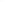 УЧЕБНО-ВОСПИТАТЕЛЬНЫЙ ПЛАН МБОУ « ПАХОМОВСКАЯ ООШ»2023 – 2024 УЧЕБНЫЙ ГОД2023г.Пояснительная запискаРАЗДЕЛ 1. ЦЕЛЕВОЙ4.   Примерный календарный план воспитательной работы……………………................................................................................................40                                                   Пояснительная запискаРабочая программа воспитания МБОУ «Пахомовская ООШ » разработана:на основе Федерального закона от 29.12.2012 № 273-ФЗ «Об образовании в Российской Федерации», с учётом Стратегии развития воспитания в Российской Федерации на период до 2025 года и Плана мероприятий по ее реализации в 2021- 2025 гг., № 996-р и Плана мероприятий по её реализации в 2021 — 2025 годах (Распоряжение Правительства Российской Федерации от 12.11.2020 № 2945-р);на основе Федерального закона от 04.09.2022г №371-ФЗ "О внесении изменений в Федеральный закон "Об образовании в Российской Федерации"стратегии национальной безопасности Российской Федерации, (Указ Президента Российской Федерации от 02.07.2021 № 400)	приказом Минпросвещения Российской Федерации № 372 от 18 мая 2023 года «Об утвеждении федеральной образовательной программы начального общего образования»;приказом Минпросвещения Российской Федерации № 370 от 18 мая 2023 года «Об утвеждении федеральной образовательной программы основного общего образования»;приказом Минпросвещения Российской Федерации № 371 от 18 мая 2023 года«Об утвеждении федеральной образовательной программы среднего общего образования»;приказом Минпросвещения Российской Федерации № 874 от 30 сентября 2022 года «Об утверждении порядка разработки и утверждения федеральных основных общеобразовательных программ»;приказом Минпросвещения Российской Федерации № 712 от 11 декабря 2020 г. «О внесении изменений в некоторые федеральные государственные образовательные стандарты общего образования по вопросам воспитания обучающихся»Письма Министерства просвещения Российской Федерации от 18 июля 2022 года № АБ-1951/06 «Об актуализации примерной рабочей программы воспитания», в соответствии с примерной программой воспитания, одобренной решением федерального учебно-методического объединения по общему образованию (протокол от 23.06.2022г. № 3/22).Программа является методическим документом, определяющим комплекс основных характеристик воспитательной работы, осуществляемой в школе, разрабатывается с учетом государственной политики в области образования и воспитания.Программа основывается на единстве и преемственности образовательного процесса на уровнях начального общего, основного общего, среднего общего образования, соотносится с примерными рабочими программами воспитания для организаций, реализующих образовательные программы дошкольного, среднего профессионального образования.Программа предназначена для планирования и организации системной воспитательной деятельности с целью достижения обучающимися личностных результатов образования, определённых ФГОС;Разрабатывается и утверждается с участием коллегиальных органов управления школой (в том числе советов обучающихся), советов родителей.Реализуется в единстве урочной и внеурочной деятельности, осуществляемой совместно с семьей и другими участниками образовательных отношений, социальными институтами воспитания.Предусматривает приобщение обучающихся к российским традиционным духовным ценностям, включая культурные ценности своей этнической группы, правилам и нормам поведения в российском обществе.Предусматривает историческое просвещение, формирование российской культурной и гражданской идентичности обучающихся.В соответствии с ФГОС личностные результаты освоения программ общего образования должны отражать готовность обучающихся руководствоваться системой позитивных ценностных ориентаций и расширение опыта деятельности на её основе в процессе реализации основных направлений воспитательной деятельности, в том числе в части:гражданского, патриотического, духовно-нравственного, эстетического, физического, трудового, экологического, познавательного воспитания.Программа включает три раздела: целевой, содержательный, организационный.При разработке или обновлении рабочей программы воспитания ее содержание, за исключением целевого раздела, может изменяться в соответствии с особенностями образовательной организации: организационно-правовой формой, контингентом обучающихся и их родителей (законных представителей), направленностью образовательной программы, в том числе предусматривающей углубленное изучение отдельных учебных предметов, учитывающей этнокультурные интересы, особые образовательные потребности обучающихся.Приложение — примерный календарный план воспитательной работы.Раздел I. ЦелевойСодержание воспитания обучающихся в образовательной организации определяется содержанием российских базовых (гражданских, национальных) норм и ценностей, которые закреплены в Конституции Российской Федерации. Эти ценности и нормы определяют инвариантное содержание воспитания обучающихся. Вариативный компонент содержания воспитания обучающихся включает духовно- нравственные ценности культуры, традиционных религий народов России.Воспитательная деятельность в общеобразовательной организации планируется и осуществляется в соответствии с приоритетами государственной политики в сфере воспитания. Приоритетной задачей Российской Федерации в сфере воспитания детей является развитие высоконравственной личности, разделяющей российские традиционные духовные ценности, обладающей актуальными знаниями и умениями, способной реализовать свой потенциал в условиях современного общества, готовой к мирному созиданию и защите Родины.Участниками образовательных отношений в части воспитании являются педагогические и другие работники школы, обучающиеся, их родители (законные представители), представители иных организаций в соответствии с законодательством Российской Федерации, локальными актами школы. Родители (законные представители) несовершеннолетних обучающихся имеют преимущественное право на воспитание своих детей перед всеми другими лицами.Нормативные ценностно-целевые основы воспитания обучающихся в школе определяются содержанием российских гражданских (базовых, общенациональных) норм и ценностей, основные из которых закреплены в Конституции Российской Федерации.С учетом мировоззренческого, этнического, религиозного многообразия российского общества ценностно-целевые основы воспитания обучающихся включают духовно-нравственные ценности культуры народов России, традиционных религий народов России в качестве вариативного компонента содержания воспитания, реализуемого на добровольной основе, в соответствии с мировоззренческими и культурными особенностями и потребностями родителей (законных представителей) несовершеннолетних обучающихся.Воспитательная деятельность в школе реализуется в соответствии с приоритетами государственной политики в сфере воспитания, зафиксированными в Стратегии развития воспитания в Российской Федерации на период до 2025 года. Приоритетной задачей Российской Федерации в сфере воспитания детей является развитие высоконравственной личности, разделяющей российские традиционные духовные ценности, обладающей актуальными знаниями и умениями, способной реализовать свой потенциал в условиях современного общества, готовой к мирному созиданию и защите Родины.Цели и задачиСовременный	российский	общенациональный	воспитательный	идеал	–высоконравственный, творческий, компетентный гражданин России, принимающий судьбу Отечества как свою личную, осознающий ответственность за настоящее и будущее страны, укорененный в духовных и культурных традициях многонационального народа Российской Федерации. В соответствии с этим идеалом и нормативными правовыми актами Российской Федерации в сфере образования, цель воспитания обучающихся в школе: развитие личности, создание условий для самоопределения и социализации на основе социокультурных, духовно- нравственных ценностей и принятых в российском обществе правил и норм поведения в интересах человека, семьи, общества и государства;формирование у обучающихся чувства патриотизма, гражданственности, уважения к памяти защитников Отечества и подвигам Героев Отечества, закону и правопорядку, человеку труда и старшему поколению, взаимного уважения, бережного отношения к культурному наследию и традициям многонационального народа Российской Федерации, природе и окружающей среде.Задачами воспитания обучающихся в школе являются:усвоение ими знаний, норм, духовно-нравственных ценностей, традиций, которые выработало российское общество (социально значимых знаний);формирование и развитие позитивных личностных отношений к этим нормам, ценностям, традициям (их освоение, принятие);приобретение соответствующего этим нормам, ценностям, традициям социокультурного опыта поведения, общения, межличностных и социальных отношений, применения полученных знаний и сформированных отношений на практике (опыта нравственных поступков, социально значимых дел).достижение личностных результатов освоения общеобразовательных программ в соответствии с ФГОС НОО ООО .Личностные	результаты	освоения	обучающимися	образовательных программ включают:осознание российской гражданской идентичности;сформированность ценностей самостоятельности и инициативы;готовность обучающихся к саморазвитию, самостоятельности и личностному самоопределению;наличие мотивации к целенаправленной социально значимой деятельности;сформированность внутренней  позиции личности  как особого ценностного отношения к себе, окружающим людям и жизни в целом.Личностные результаты достигаются в единстве учебной и воспитательной деятельности организации, осуществляющей образовательную деятельность, в соответствии с традиционными российскими социокультурными, историческими и духовно-нравственными ценностями, принятыми в обществе правилами и нормами поведения, и способствуют процессам самопознания, самовоспитания и саморазвития, развития внутренней позиции личности, патриотизма, гражданственности, уважения к памяти защитников Отечества и подвигам Героев Отечества и старшему поколению, закону и правопорядку, труду, взаимногоуважения, бережного отношения к культурному наследию и традициям многонационального народа Российской Федерации, природе и окружающей среде.Воспитательная деятельность в образовательной организации планируется и осуществляется на основе аксиологического, антропологического, культурно- исторического, системно-деятельностного, личностно-ориентированного подходов и с учетом принципов воспитания: гуманистической направленности воспитания, совместной деятельности детей и взрослых, следования нравственному примеру, безопасной жизнедеятельности, инклюзивности, возрастосообразности.Направления воспитанияПрограмма реализуется в единстве учебной и воспитательной деятельности школы в соответствии с ФГОС по направлениям воспитания:гражданское воспитание, формирование российской гражданской идентичности, принадлежности к общности граждан Российской Федерации, к народу России как источнику власти в российском государстве и субъекту тысячелетней Российской государственности, изучение и уважение прав, свобод и обязанностей гражданина Российской Федерации; (ведется совместная работа с территориальной избирательной комиссией)патриотическое воспитание – воспитание любви к родному краю, Родине, своему народу, уважения к другим народам России, формирование общероссийской культурной идентичности (проведение общешкольных ключевых дел к Дню защитников Отчества, Дням воинской славы, Дню Победы, Дню освобождения от немецко – фашистских захватчиков и другие);духовно-нравственное воспитание обучающихся на основе духовно- нравственной культуры народов России, традиционных религий народов России, формирование традиционных российских семейных ценностей; воспитание честности, доброты, милосердия, сопереживания, справедливости, коллективизма, дружелюбия и взаимопомощи, уважения к старшим, к памяти предков, их вере и культурным традициям; (совместная работа с храмом Иконы Божией Матери«Владимирская», Школьным краеведческим музеем, , организуется помощь детям войны и ветеранам педагогического труда, бойцам РФ специальной операции на Украине);- эстетическое воспитание: формирование эстетической культуры на основе российских традиционных духовных ценностей, приобщение к лучшим образцам отечественного и мирового искусства (посещение музеев и театров региона, экскурсионноые поездки по городам России);-	физическое воспитание: развитие физических способностей с учётом возможностей и состояния здоровья, формирование культуры здорового образа жизни, эмоционального благополучия, личной и общественной безопасности, навыков безопасного поведения в природной и социальной среде, чрезвычайных ситуациях (работа Школьного спортивного клуба школы, участие в спортивных соревнованиях города и региона);трудовое воспитание: воспитание уважения к труду, трудящимся, результатам труда (своего и других людей), ориентации на трудовую деятельность, получение профессии, личностное самовыражение в продуктивном, нравственнодостойном труде в российском обществе, на достижение выдающихся результатов в труде, профессиональной деятельности (организация дежурств в школе, в кабинетах ОО, школьных клумбах и субботники на территории школьного двора);	экологическое воспитание: формирование экологической культуры, ответственного, бережного отношения к природе, окружающей среде на основе российских традиционных духовных ценностей, навыков охраны и защиты окружающей среды (участие в экологических акциях «Бегите воду», «Эколята»,«Бумаге – вторая жизнь и др.);	познавательное направление воспитания: стремление к познанию себя и других людей, природы и общества, к получению знаний, качественного образования с учётом личностных интересов и потребностей. (участие в научно- практических конференциях онлайн и офлайн, конкурсе чтецов, конкурсах и фестивалях науки и творчества).На каждом уровне воспитания выделяются свои целевые приоритеты Целевые ориентиры результатов воспитания на уровне начального общего  образованияЦелевые ориентиры результатов воспитания на уровне Основного   общего   образованияРаздел II. СодержательныйУклад школыМБОУ «Пахомовская ООШ» находится в сельской местности, является единственным образовательным учреждением в селе. Из-за удаленности от города и малым количеством других   образовательных   учреждений   особое место в школе отводится организации внеурочной деятельности   через творческие объединения, кружки и спортивные секции. В 2021 году создан спортивный клуб, который является одним из основных направлений развития спортивно-оздоровительной деятельности во внеурочное время в школе в рамках реализации ФГОС и дополнительного образования.Процесс воспитания в школе     ориентирован на интеграцию   урочной   и   внеурочной   деятельности,   дополнительного образования через создание событийного пространства в детско-взрослой среде. В школе сложилась система традиционных школьных событий, в которую включены не только обучающиеся, их семьи и педагогические работники, но и социальные партнеры. Создаются такие условия, чтобы по мере взросления ребенка увеличивалась и его роль в этих совместных делах (от пассивного наблюдателя до организатора). Педагоги школы ориентированы на формирование коллективов в рамках школьных классов, кружков, студий, секций и иных детских объединений, на установление в них доброжелательных и товарищеских взаимоотношений.Ключевой фигурой воспитания в школе является классный руководитель, реализующий по отношению к детям защитную, личностно развивающую, организационную, посредническую (в разрешении конфликтов) функции.В последнее время в обществе, семье, школе пришло понимание, что без возрождения духовности, основанной на наших православных корнях, невозможно процветание и дальнейшее развитие России. Установлено сотрудничество с сельским приходом и священником Владимиром.Данное сотрудничество содержит теоретическое положения и план работы основанные на	практических наработках школы по формированию целостной воспитательной среды и целостного пространства духовно-нравственного развития школьника,	определяемого	как	уклад	школьной	жизни,	интегрированного	в урочную, внеурочную, внешкольную, семейную деятельность обучающегося и его родителей (законных представителей). При этом обеспечивая духовно-нравственное развитие обучающихся на основе их приобщения к базовым российским ценностям: Россия, многонациональный народ Российской Федерации, гражданское общество, семья, труд, искусство, наука, религия, природа, человечество.ВИДЫ, ФОРМЫ И СОДЕРЖАНИЕ ДЕЯТЕЛЬНОСТИПрактическая реализация цели и задач воспитания осуществляется в рамках следующих направлений воспитательной работы школы. Каждое из них представлено в соответствующем модуле.Модуль «Школьный урок»Реализация школьными педагогами воспитательного потенциала урока предполагает следующее:-организацию работы с детьми как в офлайн, так и онлайн формате;-установление доверительных отношений между учителем и его учениками, способствующих позитивному восприятию учащимися требований и просьб учителя, привлечению их внимания к обсуждаемой на уроке информации, активизации их познавательной деятельности;-побуждение школьников соблюдать на уроке общепринятые нормы поведения, правила общения со старшими (учителями) и сверстниками (школьниками), принципы учебной дисциплины и самоорганизации, согласно Устава школы, Правилам внутреннего распорядка школы;- использование воспитательных возможностей содержания учебного предмета через демонстрацию детям примеров ответственного, гражданского поведения, проявления человеколюбия и добросердечности, через подбор соответствующих текстов для чтения, задач для решения, кейсов и дискуссий;-применение на уроке интерактивных форм работы учащихся: интеллектуальных игр «Умники и умницы», викторины, тестирование кейсы, стимулирующих познавательную мотивацию школьников; дискуссий, которые даютучащимся возможность приобрести опыт ведения конструктивного диалога; групповой работы или работы в парах, которые учат школьников командной работе и взаимодействию с другими детьми;Олимпиады, занимательные уроки и пятиминутки, урок - деловая игра, урок – путешествие, урок мастер-класс, урок-исследование и др. Учебно- развлекательные мероприятия (конкурс- игра «Предметный кроссворд», турнир«Своя игра», викторины, литературная композиция, конкурс газет и рисунков, экскурсия и др.);-включение в урок игровых процедур, которые помогают поддержать мотивацию детей к получению знаний, налаживанию позитивных межличностных отношений в классе, помогают установлению доброжелательной атмосферы во время урока; интеллектуальных игр, стимулирующих познавательную мотивацию школьников. Предметные выпуски заседания клуба «Что? Где? Когда?», брейн- ринга, геймификация: квесты, игра-провокация, игра-эксперимент, игра- демонстрация, игра-состязание, дидактического театра, где полученные на уроке знания обыгрываются в театральных постановках;-организация шефства мотивированных и эрудированных учащихся над их неуспевающими одноклассниками, дающего школьникам социально значимый опыт сотрудничества и взаимной помощи;-инициирование и поддержка исследовательской деятельности школьников в рамках реализации ими индивидуальных и групповых исследовательских проектов, помогает приобрести навык самостоятельного решения теоретической проблемы, оформления собственных идей, навык уважительного отношения к чужим идеям, оформленным в работах других исследователей, навык публичного выступления перед аудиторией, аргументирования и отстаивания своей точки зрения;- создание гибкой и открытой среды обучения и воспитания с использованием гаджетов, открытых образовательных ресурсов, системуправления позволяет создать условия для реализации провозглашенных ЮНЕСКО ведущих принципов образования XXI века: «образование для всех»,«образование через всю жизнь», образование «всегда, везде и в любое время». У обучающихся развиваются навыки сотрудничества, коммуникации,социальной ответственности, способность критически мыслить, оперативно и качественно решать проблемы; воспитывается ценностное отношение к мируМодуль «Классное руководство»Осуществляя работу с классом, педагог (классный руководитель) организует работу с коллективом класса; индивидуальную работу с учащимися вверенного ему класса; работу с учителями, преподающими в данном классе; работу с родителями учащихся или их законными представителями.Главное предназначение классного руководителя - изучение особенностей развития каждого обучающегося в классе и создание условия для становления ребенка, как личности, входящего в современный ему мир, воспитать человека, способного достойно занять своё место в жизни.Важное место в работе классного руководителя занимает организация интересных и полезных для личностного развития ребенка совместных дел с учащимися вверенного ему класса, позволяющих, с одной стороны, вовлечь в нихдетей с самыми разными потребностями и тем самым дать им возможность самореализоваться, а с другой, установить и упрочить   доверительные отношения с учащимися класса, стать для них значимым взрослым, задающим образцы поведения в обществе.Формированию и сплочению коллектива класса способствуют следующие дела, акции, события, проекты, занятия:классные часы: тематические (согласно плану классного руководителя), посвященные юбилейным датам, Дням воинской славы, событию в классе, в городе, стране, способствующие расширению кругозора детей, формированию эстетического вкуса, позволяющие лучше узнать и полюбить свою Родину;игровые, способствующие сплочению коллектива, поднятию настроения, предупреждающие стрессовые ситуации; проблемные, направленные на устранение конфликтных ситуаций в классе, школе, позволяющие решать спорные вопросы; организационные, связанные к подготовкой класса к общему делу; здоровьесберегающие, позволяющие получить опыт безопасного поведения в социуме, ведения здорового образа жизни и заботы о здоровье других людей.Немаловажное значение имеет:формирование	традиций	в	классном	коллективе:	«День именинника», концерты для мам, бабушек, пап и т.п.;становление позитивных отношений с другими класснымиколлективами (через подготовку и проведение ключевого общешкольного дела по параллелям);сбор информации об увлечениях и интересах обучающихся и их родителей, чтобы найти вдохновителей для организации интересных и полезных дел;создание ситуации выбора и успеха.Формированию и развитию коллектива класса способствуют:-составление социального паспорта классаизучение учащихся класса (потребности, интересы, склонности и другие личностные характеристики членов классного коллектива),составление карты интересов и увлечений обучающихся;-деловая	игра	«Выборы	актива	класса»	на	этапе	коллективного планирования;проектирование целей, перспектив и образа жизнедеятельностиклассного коллектива с помощью организационно-деятельностной игры, классного часа «Класс, в котором я хотел бы учиться», конкурса «Устав класса», «Герб класса», «Мой класс сегодня и завтра».Классное руководство подразумевает и индивидуальную работу с обучающимися класса:со слабоуспевающими детьми и учащимися, испытывающими трудности по отдельным предметам направлена на контроль за успеваемостью обучающихся класса;с учащимися, находящимися в состоянии стресса и дискомфорта;с обучающимися, состоящими на различных видах учёта, в группе риска, оказавшимися в трудной жизненной ситуации. Работа направлена на контроль за свободным времяпровождением;заполнение	с	учащимися	«портфолио»	с занесением	«личных достижений» учащихся класса;участие в общешкольных конкурсах «Ученик года» и «Класс года»;предложение (делегирование) ответственности за то или иное поручениевовлечение учащихся в социально значимую деятельность в классе.Классный руководитель	работает	в тесном сотрудничестве	с учителями предметниками.Модуль «Работа с родителями или их законными представителями»Работа с родителями или законными представителями школьников осуществляется для лучшего достижения цели воспитания, которое обеспечивается согласованием позиций семьи и школы в данном вопросе. Только когда все участники образовательного процесса едины и находят контакт, тогда воспитание наиболее эффективно. Но бывает так, что родители сами нуждаются в грамотной квалифицированной помощи.Необходима организация работы по выявлению родителей (законных представителей), не выполняющих обязанностей по их воспитанию, обучению, содержанию ведется систематически и в течение всего года. Используются различные формы работы:выявление семей группы риска	при	обследовании материально-бытовых условий проживания обучающихся школы;формирование банка данных семей;индивидуальные беседы;заседания Совета профилактики;совещания при директоре;совместные мероприятия с КДН и ПДН;Профилактическая работа с родителями предусматривает оптимальное педагогическое взаимодействия школы и семьи, включение семьи в воспитательный процесс через систему родительских собраний, общешкольных мероприятий с детьми и родителями - День семьи,   День   матери,   мероприятия   по профилактике вредных привычек, родительские лектории и т.д.Кроме работы по просвещению и профилактике в школе проводится активная работа для детей и их семей по создание ситуации успеха, поддержки и развития творческого потенциала.Работа с родителями или законными представителями школьников осуществляется в рамках следующих видов и форм деятельности:На групповом уровне:- Общешкольный родительский комитет, участвующий в управлении школой и решении вопросов воспитания и социализации их детей;-общешкольные родительские собрания, происходящие в режиме обсуждения наиболее острых проблем обучения и воспитания школьников;-педагогическое просвещение родителей по вопросам воспитания детей, в ходе которого родители получают рекомендации классных руководителей и обмениваются собственным творческим опытом и находками в деле воспитания детей, а так же по вопросам здоровьясбережения детей и подростков;-взаимодействие с родителями посредством школьного сайта: размещается информация, предусматривающая ознакомление родителей, школьные новости.На индивидуальном уровне:обращение к специалистам по запросу родителей для решения острых конфликтных ситуаций;участие родителей в педагогических консилиумах, собираемых в случае возникновения острых проблем, связанных с обучением и воспитанием конкретного ребенка;помощь со стороны родителей в подготовке и проведении общешкольных и внутриклассных мероприятий воспитательной направленности;индивидуальное консультирование c целью координации воспитательных усилий педагогов и родителей.Модуль « Внеурочная деятельность и дополнительное образование»Воспитание на занятиях школьных курсов внеурочной деятельности осуществляется преимущественно через:-формирование в кружках, секциях, клубах, студиях детско-взрослых общностей, которые объединяют обучающихся и педагогов общими позитивными эмоциями и доверительными отношениями;вовлечение школьников в интересную и полезную для них деятельность, которая предоставит им возможность самореализоваться в ней, приобрести социально значимые знания, развить в себе важные для своего личностного развития социально значимые отношения, получить опыт участия в социально значимых делах;поощрение педагогическими работниками детских инициатив, проектов, самостоятельности, самоорганизации в соответствии с их интересами;создание в детских объединениях традиций, задающих их членам определенные социально значимые формы поведения;поддержку в детских объединениях школьников с ярко выраженной лидерской позицией и установкой на сохранение и поддержание накопленных социально значимых традиций;Реализация воспитательного потенциала внеурочной деятельности в школе осуществляется в рамках следующих выбранных обучающимися курсов, занятий:патриотической,	гражданско-патриотической,	военно-патриотической, краеведческой, историко-культурной направленности;духовно-нравственной	направленности,	занятий	по	традиционным религиозным культурам народов России, духовно-историческому краеведению;интеллектуальной,	научной,	исследовательской,	просветительскойнаправленности;экологической, природоохранной направленности;художественной,	эстетической	направленности	в	области	искусств, художественного творчества разных видов и жанров;туристско-краеведческой направленности;оздоровительной и спортивной направленности.Дополнительное образование в МБОУ «Поповская СОШ» организовано через работу объединений дополнительного образования в рамках кружков «Весёлые звоночки», «Настольный теннис», «Плавание», «Дети-велосипед-дорога», и школьного спортивного клуба «Патриоты России».Внешкольные мероприятияРеализация воспитательного потенциала внешкольных мероприятий предусматривает:внешкольные тематические мероприятия воспитательной направленности, организуемые педагогами, по изучаемым в школе учебным предметам, курсам, модулям (конференции, фестивали, творческие конкурсы);организуемые в классах классными руководителями, в том числе совместно с родителями (законными представителями) обучающихся, экскурсии, походы выходного с привлечением к их планированию, организации, проведению, оценке мероприятия;литературные, исторические, экологические и другие походы, экскурсии, экспедиции, слеты и т. п., организуемые педагогами, в том числе совместно с родителями (законными представителями) обучающихся (для изучения историко- культурных мест, событий, биографий проживавших в этой местности российских поэтов и писателей, деятелей науки, природных и историко-культурных ландшафтов, флоры и фауны и др.);20Модуль «Самоуправление.Основная	цель	модуля	«Ученическое	самоуправление»	в МБОУ«Пахомовская ООШ» заключается в создании условий для выявления, поддержки и развития		управленческих		инициатив обучающихся,	принятия		совместных	со взрослыми решений, а также для включения обучающихся школы в вариативную коллективную творческую и социально-значимую деятельность.	Поддержка детского	самоуправления	в	школе	помогает	педагогам	воспитывать	в	детях инициативность,		самостоятельность,		ответственность,	трудолюбие,		чувство собственного достоинства, а школьникам – предоставляет широкие возможности для самовыражения и самореализации Участие в самоуправлении даёт возможность подросткам попробовать себя в различных социальных ролях, получить опыт конструктивного	общения,		совместного	преодоления трудностей,	формирует личную и коллективную ответственность за свои решения и поступки.Детское самоуправление в школе осуществляется через:На уровне школы:через деятельность выборного Совета школьников;через деятельность Совета старост, объединяющего старост классов для информирования учащихся и получения обратной связи от классных коллективов;через деятельность временных творческих советов дела, отвечающих за проведение мероприятий, праздников, вечеров, акций, в том числе традиционных: ко Дню знаний, к Дню Учителя, посвящение в «первоклассники», «пятиклассники», к Дню матери, «Папа, мама, я – спортивная семья», «Безопасный маршрут в школу», Дня самоуправления в рамках профориентационной работы.через работу школьного медиацентра, в который входят:редакция школьной газеты старшеклассников, которая является инициатором и организатором ряда мероприятий. На печатных и виртуальных страницах газеты размещается информация о готовящихся и проведенных в школе мероприятиях, спортивных и творческих достижениях и успехах обучающихся и педагогов школы. Данные мероприятия позволят получить опыт организатора, реализовать свой творческий потенциал, проявить себя в одной из возможных ролей (организатора, корреспондента, члена редколлегии, редактора, ответственного за оформление и т.д.).На уровне классов:через деятельность выборных по инициативе и предложениям учащихся лидеров класса (старост), представляющих интересы класса в общешкольных делах и призванных координировать его работу с другими коллективами, учителями;через организацию на принципах самоуправления жизни групп, отправляющихся в походы, экспедиции, на экскурсии, осуществляемую через систему распределяемых среди участников ответственных должностей.На индивидуальном уровне:21через вовлечение школьников в планирование, организацию, проведение и анализ различного рода деятельности.Модуль «Профориентация»Совместная   деятельность    педагогов    и    школьников    по    направлению«профориентация» включает в себя профессиональное просвещение школьников; диагностику и консультирование по проблемам профориентации, организацию профессиональных проб школьников. Задача совместной деятельности педагога и ребенка – подготовить школьника к осознанному выбору своей будущей профессиональной деятельности. Создавая профориентационно значимые проблемные ситуации, формирующие готовность школьника к выбору, педагог актуализирует его профессиональное самоопределение, позитивный взгляд на труд в постиндустриальном мире, охватывающий не только профессиональную, но и непрофессиональную составляющие такой деятельности:Совместная   деятельность    педагогов    и    школьников    по    направлению«профориентация» включает в себя профессиональное просвещение школьников; диагностику и консультирование по проблемам профориентации.Задача совместной деятельности педагога и ребенка – подготовить школьника к осознанному выбору своей будущей профессиональной деятельности. Создавая профориентационно значимые проблемные ситуации, формирующие готовность школьника к выбору, педагог актуализирует его профессиональное самоопределение, позитивный взгляд на труд в постиндустриальном мире, охватывающий не только профессиональную, но и внепрофессиональную составляющие такой деятельности. Эта работа осуществляется через следующие формы воспитательной деятельности:Циклы профориентационных часов общения, направленных на подготовку школьника к осознанному планированию и реализации своего профессионального будущего («Профессии моей семьи», «Моя мечта о будущей профессии», «Путь в профессию начинается в школе»);	Встречи с людьми разных профессий. Результатом такого мероприятия могут стать не только новые знания о профессиях, но и гордость конкретного ученика за родителей. В младших классах это профессии родителей учащихся, в старшей школе ребята встречаются с представителями бизнеса и героических профессий: пожарный, военнослужащий, полицейский, следователь, что позволяет решать и задачи военно-патриотического воспитания.	Профориентационные игры: симуляции, деловые игры, квесты, расширяющие знания школьников о типах профессий, о способах выбора профессий, о достоинствах и недостатках той или иной интересной школьникам профессиональной деятельности. Это формирует представления о мире профессий, о понимании роли труда в жизни человека через участие в различных видах деятельности. Частью этих игр могут быть деловые игры, помогающие осознать ответственность человека за благосостояние общества на основе осознания «Я» как гражданина России.	Совместное с педагогами изучение интернет ресурсов, посвященных выбору профессий, прохождение профориентационного онлайн-тестирования(размещение профориентационной информации на официальном сайте школы, оформление стенда по профориентации, занятия с элементами тренинга«Экзамен без стресса», «Моя будущая профессия»);	Экскурсии на предприятия села. Такие экскурсии дают школьникам начальные представления о существующих профессиях и условиях работы людей, представляющих эти профессии. Во время экскурсии школьники могут наблюдать за   деятельностью   специалиста   на   рабочем   месте.    При проведении экскурсии главное – сосредоточиться на одной какой-то профессии или группе взаимосвязанных профессий, а не смотреть предприятие в целом. Для целей профориентации важно показать существенные характеристики профессии.	Участие в работе всероссийских профориентационных проектов, созданных в сети интернет: просмотр лекций, участие в мастер - классах, посещение открытых уроков – онлайн - уроки финансовой грамотности (регистрация пользователей на платформе проекта «Билет в будущее»-6-9 классы; тестирование на платформе проекта «Билет в будущее», Всероссийские открытые уроки на потрале«ПроеКТОриЯ» - 5-11 классы);Модуль «Ключевые школьные дела»Ключевые дела – это главные традиционные общешкольные дела, в которых принимает участие большая часть школьников и которые обязательно планируются, готовятся, проводятся и анализируются совместно педагогами и детьми. Это комплекс коллективных творческих дел, интересных и значимых для школьников, объединяющих их вместе с педагогами в единый коллектив. В воспитательной системе нашей школы выделяются тематические периоды традиционных дел. Главные дела являются понятными, личностно значимыми, главное, в празднике - своеобразная форма духовного самовыражения и обогащения ребенка.На внешкольном уровне:социальные проекты – ежегодные совместно разрабатываемые и реализуемые школьниками и педагогами комплексы дел (благотворительной, экологической,23патриотической, трудовой направленности), ориентированные на преобразование окружающего школу социума: благотворительная ярмарка   «Время   делать добро», «Безопасная дорога», акции «Георгиевская лента», «Чистые игры»,«Бессмертный полк»:проводимые для жителей села и организуемые совместно с поселковым советом (администрацией сельского поселения), семьями учащихся спортивные состязания, праздники, которые открывают возможности для творческой самореализации школьников и включают их в деятельную заботу об окружающих: Фестиваль здорового образа жизни, спортивный праздник «Папа, мама, я – спортивная семья», «Весеннее ассорти», флешмобы посвященные ко «Дню Народного Единства», ко «Дню матери», ко «Дню учителя», «Ко дню космонавтики», «1 мая» и « Дню Победы», эстафета посвященная 9 мая по улицам поселка.На школьном уровне:общешкольные праздники – ежегодно проводимые творческие (театрализованные, музыкальные, литературные и т.п.) дела, связанные со значимыми для детей и педагогов знаменательными датами и в которых участвуют все классы школы:День Знаний, как творческое открытие нового учебного года, где происходит знакомство первоклассников и    ребят, прибывших в новом учебном году в школу, с образовательной организацией.Последний звонок. Каждый год – это неповторимое событие, которое позволяет всем участникам образовательного процесса осознать важность преемственности «поколений» не только учащимися выпускных классов, но и младшими школьниками. Последние звонки в нашей школе всегда неповторимы, в полной мере демонстрируют все таланты наших выпускников, так как целиком и полностью весь сюжет праздника придумывается самими ребятами и ими же реализуется.День учителя. Ежегодно обучающиеся демонстрируют уважительное отношения к учителю, труду педагога через поздравление, творческих концертов. Данное мероприятие формирует доброжелательное отношение между обучающимися и педагогами, развитие творческих способностей учащихся.Праздник «8 Марта». Традиционно обучающиеся совместно с педагогами создают праздничное настроение, которая помогает обучающимся в раскрытии их способностей, учиться преодолевать застенчивость, обретать уверенность в себе, продолжать выразительно и эмоционально читать стихи, участвовать в сценках, играх. Работать над сплочением коллектива.Празднование Дня Победы в школе организуется в разных формах: участие в митинге, в торжественном параде, смотр военной песни и строя «Статен и строен – уважения достоин». Совместно с родителями школьники являются участниками всероссийского шествия «Полк бессмертных». Такое общешкольное дело будет способствовать формированию российской гражданской идентичности школьников, развитию ценностных отношений подростков к вкладу советского народа в Победу над фашизмом, к исторической памяти о событиях тех трагических лет. торжественные ритуалы - посвящения, связанные с переходом обучающихся на следующую ступень образования, символизирующие приобретение ими новых социальных статусов в школе и развивающие школьную идентичность детей:«Посвящение в первоклассники», «Прощай начальная школа», «Посвящение в пятиклассники», вступление в ряды первичного отделения РДДМ, церемония вручения аттестатов, открытие спортивного сезона:капустники - театрализованные выступления педагогов, родителей и школьников с элементами доброго юмора, пародий, импровизаций на темы жизни школьников и учителей. Создают в школе атмосферу творчества и неформального общения, способствуют сплочению детского, педагогического и родительского сообществ школы: вечер встречи выпускников, праздничные концерты;церемонии награждения (по итогам года) школьников и педагогов за активное участие в жизни школы, защиту чести школы в конкурсах, соревнованиях, олимпиадах, значительный вклад в развитие школы. Способствует поощрению социальной активности детей, развитию позитивных межличностных отношений между педагогами и воспитанниками, формированию чувства доверия и уважения друг к другу: Фестиваль «Ярмарка талантов».На уровне классов:выбор и делегирование представителей классов в общешкольный Совет обучающихся, ответственных за подготовку общешкольных ключевых дел;участие школьных классов в реализации общешкольных ключевых дел;проведение в рамках класса итогового анализа детьми общешкольных ключевых дел, участие представителей классов в итоговом анализе проведенных дел на уровне общешкольных советов дела.На индивидуальном уровне:вовлечение по возможности каждого ребенка в ключевые дела школы в одной из возможных для них ролей: сценаристов, постановщиков, исполнителей, ведущих, декораторов, музыкальных редакторов, корреспондентов, ответственных за костюмы и оборудование, ответственных за приглашение и встречу гостей и т.п.);индивидуальная помощь ребенку (при необходимости) в освоении навыков подготовки, проведения и анализа ключевых дел;наблюдение за поведением ребенка в ситуациях подготовки, проведения и анализа ключевых дел, за его отношениями со сверстниками, старшими и младшими школьниками, с педагогами и другими взрослыми;при необходимости коррекция поведения ребенка через частные беседы с ним, через включение его в совместную работу с другими детьми, которые могли бы стать хорошим примером для ребенка, через предложение взять в следующем ключевом деле на себя роль ответственного за тот или иной фрагмент общей работы.Модуль «Внешкольные мероприятия»Реализация	воспитательного	потенциала	внешкольных	мероприятий реализуются через:общие внешкольные мероприятия, в том числе организуемые совместно с социальными партнёрами общеобразовательной организации;внешкольные тематические мероприятия воспитательной направленности,организуемые педагогами по изучаемым в общеобразовательной организации учебным предметам, курсам, модулям;экскурсии, походы выходного дня (в музей, картинную галерею, технопарк, на предприятие и др.), организуемые в классах классными руководителями, в том числе совместно с родителями (законными представителями) обучающихся с привлечением их к планированию, организации, проведению, оценке мероприятия;литературные, исторические, экологические и другие походы, экскурсии, экспедиции, слёты и т. п., организуемые педагогами, в том числе совместно с родителями (законными представителями) обучающихся для изучения историко- культурных мест, событий, биографий проживавших в этой местности российских поэтов и писателей, деятелей науки, природных и историко-культурных ландшафтов, флоры и фауны и др.;---выездные события, включающие в себя комплекс коллективных творческих дел, в процессе которых складывается детско-взрослая общность, характеризующаяся доверительными взаимоотношениями, ответственным отношением к делу, атмосферой эмоционально-психологического комфорта.Модуль «Организация предметно-эстетической среды»Воспитывающее влияние на ребенка осуществляется через такие формы работы с предметно-эстетической средой школы как:оформление внешнего вида здания, фасада, холла при входе в общеобразовательную организацию государственной символикой Российской Федерации, субъекта Российской Федерации, муниципального образования (флаг, герб), изображениями символики Российского государства в разные периоды тысячелетней истории, исторической символики региона;организацию и проведение церемоний поднятия (спуска) государственного флага Российской Федерации;размещение карт России, регионов, муниципальных образований (современных и исторических, точных и стилизованных, географических, природных, культурологических, художественно оформленных, в том числе материалами, подготовленными обучающимися) с изображениями значимых культурных объектов местности, региона, России, памятных исторических, гражданских, народных, религиозных мест почитания, портретов выдающихся государственных деятелей России, деятелей культуры, науки, производства, искусства, военных, героев и защитников Отечества;изготовление, размещение, обновление художественных изображений (символических, живописных, фотографических, интерактивных аудио и видео) природы России, региона, местности, предметов традиционной культуры и быта, духовной культуры народов России);организацию и поддержание в общеобразовательной организации звукового пространства позитивной духовно-нравственной, гражданско-патриотической воспитательной направленности (звонки-мелодии, музыка, информационные сообщения), исполнение гимна Российской Федерации;разработку, оформление, поддержание, использование в воспитательном процессе «мест гражданского почитания» в помещениях общеобразовательной организации или на прилегающей территории для общественно-гражданскогопочитания лиц, мест, событий в истории России; мемориалов воинской славы, памятников, памятных досок;оформление и обновление «мест новостей», стендов в помещениях (холл первого этажа, рекреации), содержащих в доступной, привлекательной форме новостную информацию позитивного гражданско-патриотического, духовно- нравственного содержания, фотоотчёты об интересных событиях, поздравления педагогов и обучающихся и т. п.;разработку и популяризацию символики общеобразовательной организации (эмблема, флаг, логотип, элементы костюма обучающихся и т. п.), используемой как повседневно, так и в торжественные моменты;подготовку и размещение регулярно сменяемых экспозиций творческих работ обучающихся в разных предметных областях, демонстрирующих их способности, знакомящих с работами друг друга;поддержание эстетического вида и благоустройство всех помещений в общеобразовательной организации, доступных и безопасных рекреационных зон, озеленение территории при общеобразовательной организации;разработку, оформление, поддержание и использование игровых пространств, спортивных и игровых площадок, зон активного и тихого отдыха;создание и поддержание в вестибюле или библиотеке стеллажей свободного книгообмена, на которые обучающиеся, родители, педагоги могут выставлять для общего использования свои книги, брать для чтения другие;деятельность классных руководителей и других педагогов вместе с обучающимися, их родителями по благоустройству, оформлению школьных аудиторий, пришкольной территории;разработку и оформление пространств проведения значимых событий, праздников, церемоний, торжественных линеек, творческих вечеров (событийный дизайн);разработку и обновление материалов (стендов, плакатов, инсталляций и др.), акцентирующих внимание обучающихся на важных для воспитания ценностях, правилах, традициях, укладе общеобразовательной организации, актуальных вопросах профилактики и безопасности.Предметно-пространственная среда строится как максимально доступная для обучающихся с особыми образовательными потребностямиМодуль «Профилактика и безопасность»Ухудшение здоровья детей школьного возраста в России стало не только медицинской, но и серьезной педагогической проблемой. Пожалуй, нет ничего другого в мире, чтобы мы теряли с такой беспечностью и легкостью, как собственное здоровье. Данные официальной статистики и результаты специальных научных исследований свидетельствуют о том, что в последние годы для подростков стали характерны не только широкая распространенность вредных привычек, но и более раннее приобщение к ним. В современной, быстро меняющейся экологической обстановке в России, возможности распространения среди подростков образа жизни сопряженного с риском для здоровья, становятся все более широкими.Опыт показывает, что большинство подростков испытывают потребность в обсуждении различных проблем здоровья и информации, касающейся личной безопасности. Поэтому одной из форм работы по профилактике вредных привычек и28приобщению детей к здоровому образу жизни является просвещение. Подросткам необходима информация квалифицированных специалистов по интересующим их вопросам.Основной целью формирования у обучающихся здорового и безопасного образа жизни, курсовой подготовки гражданской обороны является формирование у обучающихся МБОУ «Пахомовская ООШ» ценностного отношения к собственному здоровью и собственной безопасности, основанного на знании своих потребностей, особенностей развития, и выработанного в процессе занятий, индивидуального способа здорового образа жизни.Деятельность МБОУ «Пахомовская ООШ» по формированию у обучающихся культуры здорового и безопасного образа жизни, по вопросам гражданской обороны, обеспечения первичных мер формированию личных убеждений, качеств и привычек, способствующих снижению риска здоровью в повседневной жизни, включает несколько направлений:организация физкультурно-спортивной и оздоровительной работы, организация просветительской и методической работы, профилактическая работа с участниками образовательного процесса.-разработка и осуществление комплекса мероприятий по профилактике правонарушений, алкоголизма, наркомании, токсикомании, осуществление систематической работы с обучающимися «группы риска»;разработка и проведение мероприятий в рамках «День гражданской обороны».На внешнем уровне:встречи с представителями социально-правовой поддержки и профилактики ПДН, проведение профилактических бесед, тренингов;беседы с инспектором ОПДН по вопросам профилактики;привлечение возможностей других учреждений организаций – спортивных клубов, лечебных учреждений.На школьном уровне:разработка и проведение месячника оборонно-массовой работы в школе, «Уроки мужества»;участие в военной эстафете «Во славу Отечества»;тематические	мероприятия,	приуроченные	к	празднику	«Всемирный	день гражданской обороны»;тематические мероприятия, приуроченные к памятной дате «День памяти о россиянах, исполняющих служебный долг за пределами Отечества»;профилактические мероприятия по безопасности дорожного движения, пожарной безопасности (комплекс мероприятий);проведение профилактических	мероприятий,	посвященные	Всемирному дню борьбы со СПИДом.На индивидуальном уровне:индивидуальная работа с подростками, «Спорт – альтернатива пагубным привычкам», профилактические акции, привлечение подростков к шефской помощи младшим школьникам.29Модуль «Детские общественные объединения»Действующие на базе школы детские общественные объединения – это добровольное, самоуправляемое, некоммерческое формирование, созданное по инициативе обучающихся и взрослых, объединившихся на основе общности интересов для реализации общих целей, указанных в уставе общественного объединения. Его правовой основой является Федеральный закон от 19.05.1995 № 82-ФЗ «Об общественных объединениях» (ст. 5). Воспитание в детском общественном объединении осуществляется через:утверждение и последовательную реализацию в детском общественном объединении демократических процедур (выборы руководящих органов объединения, подотчетность выборных органов общему сбору объединения; ротация состава выборных органов и т. п.), дающих обучающемуся возможность получить социально значимый опыт гражданского поведения;организацию общественно полезных дел, дающих обучающимся возможность получить важный для их личностного развития опыт деятельности, направленной на помощь другим людям, своей школе, обществу в целом; развить в себе такие качества, как забота, уважение, умение сопереживать, умение общаться, слушать и слышать других. Такими делами могут являться: посильная помощь, оказываемая обучающимися пожилым людям; совместная работа с учреждениями социальной сферы (проведение культурно-просветительских и развлекательных мероприятий для посетителей этих учреждений, помощь в благоустройстве территории данных учреждений и т. п.); участие обучающихся в работе на прилегающей к школе территории (работа в школьном саду, уход за деревьями и кустарниками, благоустройство клумб) и др.;рекламные		мероприятия		в	начальной		школе,	реализующие		идею популяризации деятельности детского общественного объединения, привлечения в него новых участников (проводятся в форме игр, квестов, театрализаций и т. п.); Действующее	на	базе	школы	детского	общественного	объединения	-		это добровольное,		самоуправляемое,	некоммерческое	формирование,	созданное		по инициативе детей и взрослых, объединившихся на основе общности интересов для реализации общих целей, указанных в уставе общественного объединения. Его правовой основой является ФЗ от 19.05.1995 № 82-ФЗ (ред. от 20.12.2017) «Об общественных объединениях (ст. 5).Первичное отделение Общероссийской общественно-государственной детско- юношеской организации - Российское движение детей и молодёжи «Движение первых» – общероссийская общественно-государственная детско-молодёжная организация. Образовано Учредительным собранием 20 июля 2022 года. Создано в соответствии с Федеральным законом "О российском движении детей и молодежи" от 14.07.2022 N 261-ФЗ. Ориентирована на формирование социальной активности, культуры, качеств личности у детей подросткового возраста на основе их группового взаимодействия. Деятельность школьного отделения РДДМ направлена на воспитание подрастающего поколения, развитие детей на основе их интересов и потребностей, а также организацию досуга и занятости обучающихся. Участником школьного отделения РДШ может стать любой школьник старше 8 лет. Дети и родители самостоятельно принимают решение об участии в проектах РДДМ.Подростки получают навыки эффективного взаимодействия в команде, построения отношений с другими людьми, проявляют себя в решении групповых задач, делают осознанный выбор, способны понять свою роль в обществе.Одно    из    направлений    РДДМ     «Движение    первых»    -        программа«Орлята России» – уникальный проект, направленный на развитие социальной активности школьников младших классов в   рамкам патриотического воспитания граждан РФ. Участниками программы «Орлята России» становятся не только дети, но и педагоги, родители, ученики-наставники из старших классов. В содружестве и сотворчестве ребята и взрослые проходят образовательные треки, выполняют задания, получая уникальный опыт командной работы, где «один за всех и все за одного».Обучающиеся принимают участие в мероприятиях и Всероссийских акциях «Дней единых действий» в таких как: День знаний, День туризма, День учителя, День народного единства, День матери, День героев Отечества, День Конституции РФ, Международный день книгодарения, День защитника Отечества, День космонавтики, Международный женский день, День счастья, День смеха, День Победы, День защиты детей.Модуль «Школьное медиа»Цель школьных медиа (совместно создаваемых разновозрастными школьниками и педагогами средств распространения текстовой, аудио и видео информации) – развитие коммуникативной культуры школьников, формирование навыков общения и сотрудничества, поддержка творческой самореализации учащихсяВоспитательный потенциал школьных медиа реализуется в рамках различных видов и форм деятельности:библиотечные уроки – вид деятельности по формированию информационной культуры личности учащегося, подготовке ребенка к продуктивной самостоятельной работе с источниками информации. Используемые формы: традиционные формы виртуальные экскурсии и путешествия по страницам книг, тематические уроки - обзоры, уроки – персоналии, интеллектуальные турниры, библиографические игры, литературные путешествия, конференции с элементами игровой деятельности. Также применяется и нестандартные формы урок- информация, урок-размышление, урок – диспут, урок-презентация, урок-видео- путешествие.школьный медиацентр – созданная из заинтересованных добровольцев группа информационно-технической поддержки школьных мероприятий, осуществляющая видеосъемку и мультимедийное сопровождение школьных праздников, фестивалей, конкурсов, спектаклей, капустников, вечеров.разновозрастный редакционный совет подростков, старшеклассников и консультирующих их взрослых, целью которого является освещение (через школьную газету и инстаграм) наиболее интересных моментов жизни школы, популяризация общешкольных ключевых дел, кружков, секций, деятельности органов ученического самоуправленияРаздел III. Организация воспитательной деятельности3. Общие требования к условиям реализации ПрограммыПрограмма воспитания реализуется посредством формирования социокультурного воспитательного пространства при соблюдении условий создания уклада, отражающего готовность всех участников образовательного процесса руководствоваться едиными принципами и регулярно воспроизводить наиболее ценные для неё воспитательно-значимые виды совместной деятельности.Уклад школы направлен на сохранение преемственности принципов воспитания на всех уровнях общего образования:обеспечение личностно развивающей предметно-пространственной среды, в том числе современное материально-техническое обеспечение, методические материалы и средства обучения;наличие профессиональных кадров и готовность педагогического коллектива к достижению целевых ориентиров Программы воспитания;взаимодействие с родителями (законными представителями) по вопросам воспитания;учет индивидуальных особенностей обучающихся, в интересах которых реализуется Программа (возрастных, физических, психологических, национальных и пр.).Кадровое обеспечение воспитательного процессаПедагог являет собой всегда главный для обучающихся пример нравственного и гражданского личностного поведения. В школе создано методическое объединение классных руководителей, которое помогает учителям32школы	разобраться	в	нормативно-правовой	базе	в	потоке	информации, обеспечивающей успешный воспитательный процессСовершенствование подготовки и повышения квалификации кадров по вопросам духовно-нравственного воспитания детей и молодежи, один из главных вопросов в реализации рабочей программы воспитания. Мероприятия по подготовке кадров:сопровождение молодых педагогических работников, вновь поступивших на работу педагогических работников (работа школы наставничества);индивидуальная работа с педагогическими работниками по запросам (в том числе и по вопросам классного руководства);контроль оформления учебно-педагогической документации;проведение конференций, «круглых столов», семинаров по педагогическим и другим проблемам духовно-нравственного воспитания и просвещения обучающихся;участие в постоянно действующих учебных курсах, семинарах по вопросам воспитания;участие в работе районных и региональных методических объединений представление опыта работы школы;участие в работе постоянно действующего методического семинара по духовно-нравственному воспитанию.С 2022г в школе введена должность Советника директора по воспитательной работе по инициативе Министерства просвещения в рамках проекта«Патриотическое воспитание граждан РФ».В педагогическом плане среди базовых национальных ценностей необходимо установить одну важнейшую, системообразующую, дающую жизнь в душе детей всем другим ценностям — ценность Учителя.Нормативно-методическое обеспечениеПодготовка приказов и	локальных актов	школы по внедрению	рабочей программы воспитания в образовательный процесс.Обеспечение использования педагогами методических пособий, содержащих«методические	шлейфы»,	видеоуроков	и	видеомероприятий	по	учебно- воспитательной работеСоздание	рабочей программы воспитания	на 2022-2025 г. с приложением	плана воспитательной работы школы на три уровня образования НОО, ООО, СОО.Обновление содержания воспитательных программ в целях	реализации новых направлений программ воспитания.Подготовка/корректировка дополнительных общеразвивающих программ ООТребования	к	условиям	работы	с	обучающимися	с	особыми образовательными потребностями.ОВЗВ настоящее времяв школе, получает образование	2 ребёнка ОВЗ. Дети33получают образование, на равных, со всеми школьниками, создана благоприятная доброжелательная среда. Эти дети находятся под пристальным контролем классных руководителей, и социально-психологической службы. Они имеют возможность участвовать в различных формах жизни детского сообщества: в работе органов самоуправления, волонтерского отряда, участвовать в конкурсных мероприятиях онлайн и офлайн, в школьных праздниках. Обеспечивается возможность их участия в жизни класса, школы, событиях группы. Таким образом, формируется их личностный опыт, развивается самооценка и уверенность в своих силах, опыт работы в команде, развивает активность и ответственность каждого обучающегося в социальной ситуации его развития.Особыми задачами воспитания обучающихся с ОВЗ являются:налаживание эмоционально-положительного взаимодействия детей с ОВЗ с окружающими для их успешной адаптации и интеграции в школе;формирование доброжелательного отношения к детям с ОВЗ и их семьям со стороны всех участников образовательных отношений;построение воспитательной деятельности с учетом индивидуальных особенностей каждого обучающегося с ОВЗ;активное привлечение семьи и ближайшего социального окружения к воспитанию обучающихся с ОВЗ;обеспечение психолого-педагогической поддержки семей обучающихся с ОВЗ в развитии и содействие повышению уровня их педагогической, психологической, медико-социальной компетентности;индивидуализация в воспитательной работе с обучающимися с ОВЗ.– на личностно-ориентированный подход в организации всех видов детской деятельности.Система поощрения социальной успешности и проявлений активной жизненной позиции обучающихсяСистема поощрения проявлений активной жизненной позиции и социальной успешности обучающихся призвана способствовать формированию у обучающихся ориентации на активную жизненную позицию, инициативность, максимально вовлекать их в совместную деятельность в воспитательных целях. Система проявлений активной жизненной позиции и поощрения социальной успешности обучающихся строится на принципах:публичности, открытости поощрений (информирование всех обучающихся о награждении, проведение награждений в присутствии значительного числа обучающихся). В школе практикуются общешкольные линейки и праздники в честь победителей различных конкурсов и олимпиад.в школе разработано и действует положение о награждениях, все награды фиксируется приказами школы.в выдвижении на поощрение и в обсуждении кандидатур на награждение обучающихся участвуют органы самоуправления, классные руководители учителя;в школе практикуются индивидуальные и коллективные поощрения (конкурс «Ученик года», «Класс года» во всех уровнях образования)к участию в системе поощрений на всех стадиях привлекаются родители (законные представители) обучающихся, представителей родительского сообщества, самих обучающихся, их представителей (с учетом наличия ученического самоуправления), сторонние организации, их статусных представителей;дифференцированность поощрений (наличие уровней и типов наград позволяет продлить стимулирующее действие системы поощрения).В школе организована деятельность по ведение портфолио обучающих. Портфолио может включать артефакты признания личностных достижений, достижений в группе, участия в деятельности (грамоты, поощрительные письма, фотографии призов, фото изделий, работ и др., участвовавших в конкурсах и т.д.). Кроме индивидуального портфолио ведется портфолио класса.Наиболее успешные обучающиеся и классные коллективы, занимают высшие ступени рейтинга в школе.3.5 ОСНОВНЫЕ НАПРАВЛЕНИЯ САМОАНАЛИЗА ВОСПИТАТЕЛЬНОЙ РАБОТЫСамоанализ организуемой в школе воспитательной работы осуществляется по выбранным самой школой направлениям и проводится с целью выявления основных проблем школьного воспитания и последующего их решения.Самоанализ осуществляется ежегодно силами самой школы.Основными принципами, на основе которых осуществляется самоанализ воспитательной работы в школе, являются:принцип гуманистической направленности осуществляемого анализа, ориентирующий экспертов на уважительное отношение, как к воспитанникам, так и к педагогам, реализующим воспитательный процесс;принцип приоритета анализа сущностных сторон воспитания, ориентирующий экспертов на изучение не количественных его показателей, а качественных – таких как содержание и разнообразие деятельности, характер общения и отношений между школьниками и педагогами;принцип развивающего характера осуществляемого анализа, ориентирующий экспертов на использование его результатов для совершенствования воспитательной деятельности педагогов: грамотной постановки ими цели и задач воспитания, умелого планирования своей воспитательной работы, адекватного подбора видов, форм и содержания их совместной с детьми деятельности;принцип разделенной ответственности за результаты личностного развития школьников, ориентирующий экспертов на понимание того, что личностное развитие школьников – это результат как социального воспитания (в котором школа участвует наряду с другими социальными институтами), так и стихийной социализации и саморазвития детей.Основные направления анализа организуемого в школе воспитательного процесса:Условия организации воспитательной работы по четырем составляющим:-нормативно-методическое обеспечение;-кадровое обеспечение;-материально-техническое обеспечение;-удовлетворенность качеством условий.Анализ организации воспитательной работы по следующим направлениям:реализация внеурочной деятельности;реализация воспитательной работы классных руководителей;реализация дополнительных программ;удовлетворенность качеством реализации воспитательной работы. Проводится с заполнением сводных таблиц выполненной работы и анализа ее качества, анкетирование.Результаты воспитания, социализации и саморазвития школьников.Критерием, на основе которого осуществляется данный анализ, является динамика личностного развития школьников каждого класса, их достижения в конкурсах и мероприятиях, удовлетворенность участников образовательных отношений качеством результатов воспитательной работы.Осуществляется анализ классными руководителями совместно с заместителем директора по воспитательной работе с последующим обсуждением его результатов на заседании методического объединения классных руководителей или педагогическом совете школы.Способом получения информации о результатах воспитания, социализации и саморазвития школьников является педагогическое наблюдение, диагностика. Диагностический инструментарий: «Методика диагностики нравственной воспитанности», «Методика диагностики личностного роста школьников»,«Методика диагностики нравственной мотивации», «Методика диагностики нравственной самооценки»Внимание педагогов сосредотачивается на следующих вопросах: какие прежде существовавшие проблемы личностного развития школьников удалось решить за минувший учебный год; какие проблемы решить не удалось и почему; какие новые проблемы появились, над. чем далее предстоит работать педагогическому коллективу.Диагностика «Творческие достижения школьников». Классные руководители проводят         учет    результативности    участия    детей    в творческих    конкурсах и мероприятиях, благотворительных акциях, социальных проектах, социально значимой деятельности. В качестве инструмента оценки   -   таблица достижений. Она позволит систематизировать сведения, для их анализа. В таблицу педагоги внесут результаты участия детей в мероприятиях различного уровняЗаполненные таблицы по всем классам и формируются сводную по школе. Это дает возможность анализировать результативность участия школьников в различных конкурсах по всем направлениям воспитательной деятельности.Состояние		организуемой	в		школе совместной	деятельности	детей и взрослых. Удовлетворенность качеством результатов воспитательной работы. Критерием,	на	основе	которого	осуществляется	данный	анализ,	является наличие в школе интересной, событийно насыщенной и личностно развивающейсовместной деятельности детей и взрослых.Осуществляется анализ заместителем директора по воспитательной работе, классными руководителями, Советом старшеклассников и родителями, хорошо знакомыми с деятельностью школы.Способами получения информации о состоянии организуемой в школе совместной деятельности детей и взрослых могут быть беседы со школьниками и их родителями, педагогами, лидерами ученического самоуправления, при необходимости – их анкетирование. Чтобы выявить, удовлетворены ли родители и школьники качеством образовательных услуг, чаще всего используют анкетирование.Часть вопросов такого анкетирования затрагивает и организацию воспитательной деятельности. Пусть оценят три показателя: качество организации внеурочной деятельности; качество воспитательной деятельности классного руководителя; качество допобразования.Анализ ответов позволит вам оценить степень удовлетворенности результатами воспитательной работы. Полученные результаты обсуждаются на заседании методического объединения классных руководителей или педагогическом совете школы.Внимание при этом сосредотачивается на вопросах, связанных скачеством проводимых общешкольных ключевых дел;качеством совместной деятельности классных руководителей и их классов;качеством организуемой в школе внеурочной деятельности;качеством реализации личностно развивающего потенциала школьных уроков;качеством существующего в школе ученического самоуправления;качеством	функционирующих	на	базе	школы	детских	общественных объединений;качеством проводимых в школе экскурсий, походов;качеством профориентационной работы школы;качеством работы школьных медиа;качеством организации предметно-эстетической среды школы;качеством взаимодействия школы и семей школьников.Итогом самоанализа организуемой в школе воспитательной работы является перечень выявленных проблем, над которыми предстоит работать педагогическому коллективу, и проект направленных на это управленческих решений.Ожидаемые конечные результатыСовершенствование статуса конкурентноспособного образовательного учреждения, обеспечивающего становление личности выпускника, способной при любых неблагоприятных условиях сохранять уважение друг к другу, взаимопонимание, стремление к взаимодействию в традициях русской православной культуры через расширение содержания, форм организации воспитательной системы школы посредством интеграции с социальными партнерами, системой дополнительного образования.Введение в практику новых форм и методов духовно-нравственного воспитания.Совершенствование системы социально–педагогической поддержки, обеспечивающей снижение факторов «риска» и асоциального поведения через внедрение современных воспитательных технологий, применение эффективных механизмов социализации, формирования здорового образа жизни на основе духовно-нравственных принципов воспитания.Создание в школе единого воспитательного пространства, главной ценностью которого является личность ребенка, приобщение его к истинным ценностям, формирование нового знания, ориентированного на умение при любых неблагоприятных условиях сохранять уважение друг к другу, взаимопонимание, стремление к взаимодействию в традициях русской культуры.Список используемой литературыАлиева Л.В., Беляев Г.Ю., Круглов В.В. Специфика методики воспитания в деятельности детского общественного объединения // Сборник научных трудов международной научно-практической конференции «Образовательное пространство в информационную эпоху» (International conference “Education Environment for the Information Age”) (EEIA – 2018) / Подред. С.В. Ивановой. М.: ФГБНУ «Институт стратегии развития образования РАО», 2018. 933 с. С.765-773.Круглов В.В. Взаимоотношения субъектов образовательного процесса как условие эффективности непрерывного образования/Круглов В.В. // Непрерывное образование: эффективные практики и перспективы развития Материалы I Международной научно-практической конференции. М.: МГПУ, 2018, С. 66-71. (РИНЦ)Круглов В.В. На полпути к вершине. Методические материалы для руководителей детских общественных объединений. Издание второе – М.: Московский городской педагогический университет, ООО «А – Приор», 2018.Лизинский В.М. Организация самоуправления в школе/ В.М. Лизинский // Завуч. Управление современной школой, 2018, № 7, С. 56-61.Родичев Н. Ф. Формирование профессионального самоопределения обучающихся в условиях непрерывного образования /С. Н. Чистякова, Н. Ф. Родичев// Профессиональное и высшее образование: вызовы и перспективы развития. Под редакцией С.Н. Чистяковой, Е.Н. Геворкян, Н.Д. ПодуСтепанов П.В. Воспитательная деятельность как система /П.В. Степанов // Отечественная и зарубежная педагогика, 2018, № 4, Т.1. – С. 67-76. (ВАК).Селиванова, Наталия Леонидовна С79	ВОСПИТАНИЕ+ Авторские программы школ России (избранные модули) : Сборник / Составители Н. Л. Селиванова, П. В. Степанов, В. В. Круглов, И. С. Парфенова, И. В. Степанова, Е. О. Черкашин, И. Ю. Шустова. – М. : ФГБНУ «Институт стратегии развития образования Российской академии образования», 2020. – 97 с. (Примерная программа воспитания).Шустова И.Ю. Роль детско-взрослой общности в воспитании российской идентичности школьников / И.Ю. Шустова // Школьная идентичность ребенка: ответственность школы за формирование достоинства, гражданственности, патриотизма: сборник материалов по итогам Всероссийской научно-практической конференции (23 ноября 2017 г.) / сост.: Т.В. Дьячкова, Л.В. Заика Тула: ГОУ ДПО ТО «ИПК и ППРО ТО», 2018, С. 228-236Интернет	источник	«	Институт	воспитания	РФ» https://институтвоспитания.рф/programmy-vospitaniya/Интернет журнал «Справочник заместителя директора» https://e.zamdirobr.ru/?utm_source=lettertrigger&utm_medium=letter&utm_campa ign=lettertrigger_obrazovanie_szdsh_demo_d0&btx=9130058&mailsys=ss&token=2 d0a3f6e-bcaa-11a0-bf72-2d0172a85211&ttl=7776000&ustp=FПРИЛОЖЕНИЕ №1План воспитательной работы МБОУ «Пахомовская ООШ»на 2023-2024 учебный год. .Утверждаю и .о директора школы ________________/П.Ф.Губерт МБОУ «Пахомовская ООШ»                          « ___» __________ 2023г                Целевые ориентирыЦелевые ориентирыЦелевые ориентирыЦелевые ориентирыЦелевые ориентирыЦелевые ориентирыЦелевые ориентирыЦелевые ориентирыГражданско-патриотическое воспитаниеГражданско-патриотическое воспитаниеГражданско-патриотическое воспитаниеГражданско-патриотическое воспитаниеГражданско-патриотическое воспитаниеГражданско-патриотическое воспитаниеГражданско-патриотическое воспитаниеГражданско-патриотическое воспитаниеСпособствующего формированию российской гражданской идентичности, принадлежности к общности граждан Российской Федерации, к народу России как источнику власти в Российском государстве и субъекту тысячелетней российской государственности, уважения к правам, свободам и обязанностям гражданина России, правовой и политической культуры.Основана на воспитании любви к родному краю, Родине, своему народу, уважения к другим народам России; историческое просвещение, формирование российского национального исторического сознания, российской культурной идентичности.Способствующего формированию российской гражданской идентичности, принадлежности к общности граждан Российской Федерации, к народу России как источнику власти в Российском государстве и субъекту тысячелетней российской государственности, уважения к правам, свободам и обязанностям гражданина России, правовой и политической культуры.Основана на воспитании любви к родному краю, Родине, своему народу, уважения к другим народам России; историческое просвещение, формирование российского национального исторического сознания, российской культурной идентичности.Способствующего формированию российской гражданской идентичности, принадлежности к общности граждан Российской Федерации, к народу России как источнику власти в Российском государстве и субъекту тысячелетней российской государственности, уважения к правам, свободам и обязанностям гражданина России, правовой и политической культуры.Основана на воспитании любви к родному краю, Родине, своему народу, уважения к другим народам России; историческое просвещение, формирование российского национального исторического сознания, российской культурной идентичности.Способствующего формированию российской гражданской идентичности, принадлежности к общности граждан Российской Федерации, к народу России как источнику власти в Российском государстве и субъекту тысячелетней российской государственности, уважения к правам, свободам и обязанностям гражданина России, правовой и политической культуры.Основана на воспитании любви к родному краю, Родине, своему народу, уважения к другим народам России; историческое просвещение, формирование российского национального исторического сознания, российской культурной идентичности.Способствующего формированию российской гражданской идентичности, принадлежности к общности граждан Российской Федерации, к народу России как источнику власти в Российском государстве и субъекту тысячелетней российской государственности, уважения к правам, свободам и обязанностям гражданина России, правовой и политической культуры.Основана на воспитании любви к родному краю, Родине, своему народу, уважения к другим народам России; историческое просвещение, формирование российского национального исторического сознания, российской культурной идентичности.Способствующего формированию российской гражданской идентичности, принадлежности к общности граждан Российской Федерации, к народу России как источнику власти в Российском государстве и субъекту тысячелетней российской государственности, уважения к правам, свободам и обязанностям гражданина России, правовой и политической культуры.Основана на воспитании любви к родному краю, Родине, своему народу, уважения к другим народам России; историческое просвещение, формирование российского национального исторического сознания, российской культурной идентичности.Способствующего формированию российской гражданской идентичности, принадлежности к общности граждан Российской Федерации, к народу России как источнику власти в Российском государстве и субъекту тысячелетней российской государственности, уважения к правам, свободам и обязанностям гражданина России, правовой и политической культуры.Основана на воспитании любви к родному краю, Родине, своему народу, уважения к другим народам России; историческое просвещение, формирование российского национального исторического сознания, российской культурной идентичности.Способствующего формированию российской гражданской идентичности, принадлежности к общности граждан Российской Федерации, к народу России как источнику власти в Российском государстве и субъекту тысячелетней российской государственности, уважения к правам, свободам и обязанностям гражданина России, правовой и политической культуры.Основана на воспитании любви к родному краю, Родине, своему народу, уважения к другим народам России; историческое просвещение, формирование российского национального исторического сознания, российской культурной идентичности.Духовно-нравственное воспитаниеДуховно-нравственное воспитаниеДуховно-нравственное воспитаниеДуховно-нравственное воспитаниеДуховно-нравственное воспитаниеДуховно-нравственное воспитаниеДуховно-нравственное воспитаниеДуховно-нравственное воспитаниеНа основе духовно-нравственной культуры народов России, традиционных религий народов России, формирование традиционных российских семейных ценностей; воспитание честности, доброты, милосердия, справедливости, дружелюбия и взаимопомощи, уважения к старшим, к памяти предков.На основе духовно-нравственной культуры народов России, традиционных религий народов России, формирование традиционных российских семейных ценностей; воспитание честности, доброты, милосердия, справедливости, дружелюбия и взаимопомощи, уважения к старшим, к памяти предков.На основе духовно-нравственной культуры народов России, традиционных религий народов России, формирование традиционных российских семейных ценностей; воспитание честности, доброты, милосердия, справедливости, дружелюбия и взаимопомощи, уважения к старшим, к памяти предков.На основе духовно-нравственной культуры народов России, традиционных религий народов России, формирование традиционных российских семейных ценностей; воспитание честности, доброты, милосердия, справедливости, дружелюбия и взаимопомощи, уважения к старшим, к памяти предков.На основе духовно-нравственной культуры народов России, традиционных религий народов России, формирование традиционных российских семейных ценностей; воспитание честности, доброты, милосердия, справедливости, дружелюбия и взаимопомощи, уважения к старшим, к памяти предков.На основе духовно-нравственной культуры народов России, традиционных религий народов России, формирование традиционных российских семейных ценностей; воспитание честности, доброты, милосердия, справедливости, дружелюбия и взаимопомощи, уважения к старшим, к памяти предков.На основе духовно-нравственной культуры народов России, традиционных религий народов России, формирование традиционных российских семейных ценностей; воспитание честности, доброты, милосердия, справедливости, дружелюбия и взаимопомощи, уважения к старшим, к памяти предков.На основе духовно-нравственной культуры народов России, традиционных религий народов России, формирование традиционных российских семейных ценностей; воспитание честности, доброты, милосердия, справедливости, дружелюбия и взаимопомощи, уважения к старшим, к памяти предков.Эстетическое воспитаниеЭстетическое воспитаниеЭстетическое воспитаниеЭстетическое воспитаниеЭстетическое воспитаниеЭстетическое воспитаниеЭстетическое воспитаниеЭстетическое воспитаниеСпособствующего формированию эстетической культуры на основе российских традиционных духовных ценностей, приобщение к лучшим образцам отечественного и мирового искусства.Способствующего формированию эстетической культуры на основе российских традиционных духовных ценностей, приобщение к лучшим образцам отечественного и мирового искусства.Способствующего формированию эстетической культуры на основе российских традиционных духовных ценностей, приобщение к лучшим образцам отечественного и мирового искусства.Способствующего формированию эстетической культуры на основе российских традиционных духовных ценностей, приобщение к лучшим образцам отечественного и мирового искусства.Способствующего формированию эстетической культуры на основе российских традиционных духовных ценностей, приобщение к лучшим образцам отечественного и мирового искусства.Способствующего формированию эстетической культуры на основе российских традиционных духовных ценностей, приобщение к лучшим образцам отечественного и мирового искусства.Способствующего формированию эстетической культуры на основе российских традиционных духовных ценностей, приобщение к лучшим образцам отечественного и мирового искусства.Способствующего формированию эстетической культуры на основе российских традиционных духовных ценностей, приобщение к лучшим образцам отечественного и мирового искусства.Физическое воспитаниеФизическое воспитаниеФизическое воспитаниеФизическое воспитаниеФизическое воспитаниеФизическое воспитаниеФизическое воспитаниеФизическое воспитаниеОриентированногонаформированиекультурыздоровогообразажизнииэмоционального благополучия - развитие физических способностей с учетомвозможностей и состояния здоровья, навыков безопасного поведения в природной и социальной среде, чрезвычайных ситуациях.Трудовое воспитаниеОснованного на воспитании уважения к труду, трудящимся, результатам труда (своего и других людей), ориентации на трудовую деятельность, получение профессии, личностное самовыражение в продуктивном, нравственно достойном труде в российском обществе, достижение выдающихся результатов в профессиональной деятельности.Экологическое воспитаниеСпособствующей формированию экологической культуры, ответственного, бережного отношения к природе, окружающей среде на основе российских традиционных духовных ценностей, навыков охраны, защиты, восстановления природы, окружающей среды.Ценности научного познанияОриентированного на воспитание стремления к познанию себя и других людей,природы и общества, к получению знаний, качественного образования с учетом личностных интересов и общественных потребностей.Целевые ориентирыГражданско-патриотическое воспитаниезнающий и любящий свою малую родину, свой край, имеющий представление о Родине - России, ее территории, расположении;сознающий принадлежность к своему народу и к общности граждан России, проявляющий уважение к своему и другим народам;понимающий свою сопричастность к прошлому, настоящему и будущему родного края, своей Родины - России, Российского государства;понимающий значение гражданских символов (государственная символика России, своего региона), праздников, мест почитания героев и защитников Отечества, проявляющий к ним уважение;имеющий первоначальные представления о правах и ответственности человека в обществе, гражданских правах и обязанностях;принимающий	участие	в	жизни	класса,	общеобразовательной организации, в доступной по возрасту социально значимой деятельности.Духовно-нравственное воспитаниеуважающий духовно-нравственную культуру своей семьи, своего народа, семейные ценности с учетом национальной, религиозной принадлежности;сознающий ценность каждой человеческой жизни, признающий индивидуальность и достоинство каждого человека;доброжелательный, проявляющий сопереживание, готовность оказывать помощь, выражающий неприятие поведения, причиняющего физический и моральный вред другим людям, уважающий старших;Умеющий оценивать поступки с позиции их соответствия нравственным нормам, осознающий ответственность за свои поступки.Владеющий представлениями о многообразии языкового и культурного пространства России, имеющий первоначальные навыки общения с людьми разных народов, вероисповеданий.Сознающий нравственную и эстетическую ценность литературы, родного языка, русского языка, проявляющий интерес к чтению.Эстетическое воспитаниеспособный воспринимать и чувствовать прекрасное в быту, природе, искусстве, творчестве людей;проявляющий	интерес	и	уважение	к	отечественной	и	мировой художественной культуре;проявляющий	стремление	к	самовыражению	в	разных	видах художественной деятельности, искусстве.Физическое воспитаниеформирование культуры здоровья и эмоционального благополучия: бережно относящийся к физическому здоровью, соблюдающий основныеправила здорового и безопасного для себя и других людей образа жизни, втом числе в информационной среде;владеющий основными навыками личной и общественной гигиены, безопасного поведения в быту, природе, обществе;ориентированный на физическое развитие с учетом возможностей здоровья, занятия физкультурой и спортом;сознающий и принимающий свою половую принадлежность, соответствующие ей психофизические и поведенческие особенности с учетом возраста.Трудовое воспитаниесознающий ценность труда в жизни человека, семьи, общества;проявляющий уважение к труду, людям труда, бережное отношение к результатам труда, ответственное потребление;проявляющий интерес к разным профессиям;участвующий в различных видах доступного по возрасту труда, трудовой деятельности.Экологическое воспитаниепонимающий ценность природы, зависимость жизни людей от природы, влияние людей на природу, окружающую среду;проявляющий любовь и бережное отношение к природе, неприятие действий, приносящих вред природе, особенно живым существам;выражающий	готовность	в	своей	деятельности	придерживаться экологических норм.Ценности научного познаниявыражающий познавательные интересы, активность, любознательность и самостоятельность в познании, интерес и уважение к научным знаниям, науке;обладающий первоначальными представлениями о природных и социальных объектах, многообразии объектов и явлений природы, связи живой и неживой природы, о науке, научном знании;имеющий первоначальные навыки наблюдений, систематизации и осмысления опыта в естественно-научной и гуманитарной областях знания.Ключевые общешкольные дела - «Марафон творческих дел»Ключевые общешкольные дела - «Марафон творческих дел»Ключевые общешкольные дела - «Марафон творческих дел»Ключевые общешкольные дела - «Марафон творческих дел»Ключевые общешкольные дела - «Марафон творческих дел»Ключевые общешкольные дела - «Марафон творческих дел»                                             Сентябрь                                              Сентябрь                                              Сентябрь                                              Сентябрь                                              Сентябрь                                              Сентябрь ДелаКлассы Время проведенияВремя проведенияОтветственныеОтветственныеДень Знаний 1-901.0901.09Ст.вож., кл.рук. советникСт.вож., кл.рук. советникДень   окончания второй мировой войны День солидарности борьбы с терроризмом Классные часы 1-903. 0903. 09Ст.вож., кл.рук. советникСт.вож., кл.рук. советникМеждународный день распространения грамотности 1-908.0908.09Ст.вож., кл.рук. советник, уч. русского языка и литературыСт.вож., кл.рук. советник, уч. русского языка и литературыМеждународный день  памяти жертв фашизма 1-910.0910.09Ст.вож., кл.рук. советник,уч.истории Ст.вож., кл.рук. советник,уч.истории 100 лет со дня рождения Зои Космодемьянской (1923-1941)1-913.09.13.09.Ст.вож., кл.рук. советник, учитель истории Ст.вож., кл.рук. советник, учитель истории Классный час «Правило личной гигиены»1-926.0926.09Классные руководители Классные руководители Кросс осенний Школьный этап 1-9 28.0928.09Ст.вож., кл.рук. советник, учитель физкультурыСт.вож., кл.рук. советник, учитель физкультурыДень работника дошкольного образования 427.0927.09 Ст.вож., кл.рук. советник, воспитатель ГКП Ст.вож., кл.рук. советник, воспитатель ГКПДень туризма 1-9 27.0927.09 Ст.вож., кл.рук. советник, воспитатель ГКП Ст.вож., кл.рук. советник, воспитатель ГКППраздник детства « Мои возможности»1-4ГКП28.0928.09Ст.вож., кл.рук. советник, воспитатель ГКПСт.вож., кл.рук. советник, воспитатель ГКПУтверждение  -учебных программ - ДО -Внеурочной деятельности 4.09.23 4.09.23 ЗАМ УВР Учителя предметники ЗАМ УВР Учителя предметники Проверка журналов по классам Проверка наличие дневников учащихся Проверка классных уголочков В течении месяца В течении месяца ЗАМ УВР ЗАМ УВР Совещание при директоре 26.09 26.09 Администрация школы Администрация школы Подготовка и проведение ВСОШ 26.0926.09Администрация школыАдминистрация школы                                       Октябрь                                        Октябрь                                        Октябрь                                        Октябрь                                        Октябрь                                        Октябрь Международный день пожилых людей Международный день музыки .Конкурс народного пения .1-901.1001.10Ст.вож., кл.рук. советник, уч. музыкиСт.вож., кл.рук. советник, уч. музыкиДень учителя День защиты животных 1-905 .1004.1005 .1004.10Ст.вож., кл.рук. советник, зам. по УВРСт.вож., кл.рук. советник, зам. по УВРКлассный час «Берегите друг друга»08.1008.10Ст.вож., кл.рук. советник, зам. по УВРСт.вож., кл.рук. советник, зам. по УВРДень отца в России 1-915.1015.10Ст.вож., кл.рук. советникСт.вож., кл.рук. советникМеждународный день школьных библиотек 6-725.1025.10библиотекарьбиблиотекарьКруглый стол «Читательская грамотность»1-925.1025.10Советник директора, библиотекарьСоветник директора, библиотекарьПроект «Чтение-учение»5-925.1025.10Ст.вож., кл.рук. советник, Ст.вож., кл.рук. советник, Выставка   « Классики золотого века»5-922.1022.10библиотекарьбиблиотекарьАкция «Мы против наркотиков»1-923.1023.10Ст.вож., кл.рук. советник,Ст.вож., кл.рук. советник,Праздник осени Выставка поделок « Дары осени»1-925.1025.10Ст.вож., кл.рук. советник,Ст.вож., кл.рук. советник,Подведение итогов ВСОШ 27.10 27.10 ЗАМ УВР ЗАМ УВР Диагностическая работа ИРОО 17.1017.10ЗАМ УВР ЗАМ УВР Предметная неделя математика и информатика 2 неделя октября 2 неделя октября Предметник Финк АЯПредметник Финк АЯАдаптация 1 класса  19 .1019 .10ЗАМ УВР ЗАМ УВР Проверка дневников 2-3 класс В течении месяца В течении месяца ЗАМ УВР ЗАМ УВР Проверка Техники чтения начальной школы В течении месяца В течении месяца ЗАМ УВР ЗАМ УВР Заседание МО 3 неделя мес 3 неделя мес Катбина Г.А.Суйкова Е.А.Руководители МО Катбина Г.А.Суйкова Е.А.Руководители МО ПЕДСОВЕТ итоги первой четверти 26.1026.10Администрация Администрация Совещание при директоре 27.10 27.10 Администрация Администрация НоябрьНоябрьНоябрьНоябрьНоябрьНоябрьДень народного единства 1-904.1104.11Ст.вож., кл.рук. советникСт.вож., кл.рук. советникДень памяти погибших при исполнении служебных обязанностей сотрудников органов внутренних дел  России 1-908.1108.11Ст.вож., кл.рук. советник, уч. ИсторииСт.вож., кл.рук. советник, уч. ИсторииКлассный час «Вред алкоголя»1-916.1116.11Ст.вож., кл.рук. советникСт.вож., кл.рук. советникВыставка «Детских книг»4-930.1130.11библиотекарьбиблиотекарьДень начало Нюрнбергского процесса 1-920.1120.11Ст.вож., кл.рук. советник, уч. ИсторииСт.вож., кл.рук. советник, уч. ИсторииДень матери концерт 1-924.1124.11Ст.вожатая советник кл. руководитель Ст.вожатая советник кл. руководитель Выставка творчества детей 5-923 – 27.1123 – 27.11Ст.вожатая,советник по воспитанию кл. руководит.Ст.вожатая,советник по воспитанию кл. руководит.Проектная деятельность «Берегите матерей»1-927.1127.11Ст.вож., кл.рук. Ст.вож., кл.рук. День государственного герба РФ1-930.1130.11Ст.вож., кл.рук. советник, уч. ИсторииСт.вож., кл.рук. советник, уч. ИсторииПробник по ОГЭ русский язык 9класс 917 .1117 .11ЗАМ УВР ЗАМ УВР Пробник по ОГЭ математика 9 класс 924.1124.11ЗАМ УВР ЗАМ УВР ВШК    русский язык 5 класс 512.1112.11ЗАМ УВР ЗАМ УВР ВШК    математика 5 класс 519.1119.11ЗАМ УВР ЗАМ УВР Совещание при директоре 29.11 29.11 Администрация школы Администрация школы ПРЕДМЕТНАЯ НЕДЕЛЯ (история и обществознание)2 неделя мес 2 неделя мес Учительпредметник Учительпредметник ПРОФИЛАКТИЧЕСКИЙ СОВЕТ 17.1117.11ЗАМ УВР Адылкасов ДИ ЗАМ УВР Адылкасов ДИ Родительское собрание 19.11 19.11 Администрация школы Администрация школы ДЕКАБРЬДЕКАБРЬДЕКАБРЬДЕКАБРЬДЕКАБРЬДЕКАБРЬДень СПИДА Классный час «Половое воспитание школьников»5-901.1201.12Ст.вож., кл.рук. советник, зам. Директора по УВР, фельдшерСт.вож., кл.рук. советник, зам. Директора по УВР, фельдшерДень неизвестного солдата 1-904.1204.12Ст.вож., кл.рук. советник, уч. ИсторииСт.вож., кл.рук. советник, уч. ИсторииМеждународный день инвалидов 1-904.1204.12Ст.вож., кл.рук. советник, уч. Истории,биологии Ст.вож., кл.рук. советник, уч. Истории,биологии День добровольца (волонтёра)в России 1-905.1205.12Ст.вож., кл.рук. советник.Ст.вож., кл.рук. советник.Международный день художника 1-908.1208.12Ст.вож., кл.рук. советник, уч. ИЗОСт.вож., кл.рук. советник, уч. ИЗОДень героев Отечества 1-908.1208.12Ст.вож., кл.рук. советник, уч. ИсторииСт.вож., кл.рук. советник, уч. ИсторииДень прав человека 1-911.1211.12Ст.вож., кл.рук. советник, уч. ИсторииСт.вож., кл.рук. советник, уч. ИсторииДень Конституции РФ1-912.1212.12Ст.вож., кл.рук. советник, уч. ИсторииСт.вож., кл.рук. советник, уч. ИсторииКонкурс стихов «Символы страны»1-420.1220.12библиотекарьбиблиотекарьДень принятия Федеральных конституционных законов о Государственных символах РФ 1-925.1225.12Ст.вож., кл.рук. советник, уч. ИсторииСт.вож., кл.рук. советник, уч. ИсторииНовый год 1-928-30.1228-30.12Ст.вож., кл.рук.Ст.вож., кл.рук.ВШК истории 6 класс 6.126.12ЗАМ УВР ЗАМ УВР ВШК обществознания  7 класс 13.1213.12ЗАМ УВР ЗАМ УВР Проверка дневников 4-5 класс 6.126.12ЗАМ УВР ЗАМ УВР Подготовка к собеседованию русского языка пробный экзамен 915.1215.12ЗАМ УВР ЗАМ УВР ВШК Оценочные процедуры первого полугодия 2и3 неделя месяца 2и3 неделя месяца ЗАМ УВР ЗАМ УВР ПРЕДМЕТНАЯ НЕДЕЛЯ (Филология)2 нед мес 2 нед мес ПредметникКатбина ГАФинк МА ПредметникКатбина ГАФинк МА НОУ «ПОИСК» ШКОЛЬНЫЙ ЭТАП 1-92 неделя месяца 2 неделя месяца Кл рукПредметники Кл рукПредметники Заседание МО 3 неделя мес 3 неделя мес Катбина Г.А.Суйкова Е.А.Руководители МО Катбина Г.А.Суйкова Е.А.Руководители МО Педсовет итоги 2 четверти 25.1225.12Администрация школы Администрация школы                                                           Январь                                                          Январь                                                          Январь                                                          Январь                                                          Январь                                                          ЯнварьКалейдоскоп январских событий 1-423.0123.01БиблиотекарьБиблиотекарьКлассный час «Вред этилового спирта»1-424.0124.01Кл руководители Кл руководители День российского студенчества 1-925.0125.01Ст.вож., кл.рук. советник.Ст.вож., кл.рук. советник.80 лет со дня полного освобождения Ленинграда от   фашисткой блокады (27 января 1944)День памяти жертв Холокоста 1-927.0127.01Ст.вож., кл.рук. советник, уч. ИсторииСт.вож., кл.рук. советник, уч. ИсторииПодготовка к СОБЕСЕДОВАНИЮ 9кл9клЗАМ УВР ЗАМ УВР ВШК математика, информатика  6-7 класс 6-76-7ЗАМ УВР ЗАМ УВР Совещание при директоре 28.0128.01Администрация школы Администрация школы ПРЕДМЕТНАЯ НЕДЕЛЯ география 2неделя мес 2неделя мес Предметник Предметник ШКОЛЬНЫЕ НАВЫКИ (ШКОЛЬНЫЙ ЭТАП)ЗАМ УВР ЗАМ УВР ФевральФевральФевральФевральФевральФевральДень разгрома советскими войсками немецко-фашистких войск в Сталинградской битве 1-902.0202.02Ст.вож., кл.рук. советник, уч. ИсторииСт.вож., кл.рук. советник, уч. ИсторииДень российской науки 300 лет Российской Академии наук  1-908.02.08.02.Ст.вож., кл.рук. советник.Ст.вож., кл.рук. советник.Умники и умницы 1-922.01-19.0222.01-19.02Ст.вож., кл.рук.Ст.вож., кл.рук.День памяти о россиянах, исполнявших служебный долг за пределами Отечества ,35 лет со дня вывода советских войск из Республики Афганистан (1989)1-915.0215.02Ст.вож., кл.рук. советник, уч. ИсторииСт.вож., кл.рук. советник, уч. ИсторииМеждународный день родного языка 1-921.0221.02Ст.вож., кл.рук. советник, уч. Русского языка и литературыСт.вож., кл.рук. советник, уч. Русского языка и литературыДень защитника Отечества 1-922.02.22.02.Ст.вож., кл.рук. советник.Ст.вож., кл.рук. советник.ПРЕДМЕТНАЯ НЕДЕЛЯ  НОО1-42 нед мес 2 нед мес Руководитель МО Руководитель МО ВШК адаптация 5 класса 27.0227.02ЗАМ УВР ЗАМ УВР ВШК    биологии 7-8 класса 16.0216.02ЗАМ УВР ЗАМ УВР ВШК   техника чтения 5-8 класс 20 .0220 .02РУКОВОДИТЕЛЬ МО РУКОВОДИТЕЛЬ МО СОВЕЩАНИЕ ПРИ ДИРЕКТОРЕ 29.0229.02Администрация школы Администрация школы НОУ «ПОИСК» МУНИЦИПАЛЬНЫЙ ЭТАП ШКОЛЬНЫЕ НАВЫКИ (МУНИЦИПАЛЬНЫЙ ЭТАП)МАРТМАРТМАРТМАРТМАРТМАРТИзготовление поделок для мам 1-901 – 05.0301 – 05.03Ст.вож., кл.рук.Ст.вож., кл.рук.Конкурс плакатов «Моя мама»1-903.0303.03Ст.вож., кл.рук, уч. русского языка и литературы Ст.вож., кл.рук, уч. русского языка и литературы Международный женский день 1-907.0307.03Ст.вож., кл.рук. советник.Ст.вож., кл.рук. советник.450 лет со дня выхода первой Азбуки 1-414.0314.03Библиотекарь Библиотекарь 10 лет со Дня воссоединения Крыма  с Россией 1-918.0318.03Ст.вож., кл.рук. советник, уч. историиСт.вож., кл.рук. советник, уч. историиПо страницам детских книг 5-823.0323.03БиблиотекарьБиблиотекарьВсемирный день театра 1-927.0327.03Ст.вож., кл.рук. советник.Ст.вож., кл.рук. советник.ВПР подготовка и проведениеЗАМ УВРЗАМ УВРПРЕДМЕТНАЯ НЕДЕЛЯ  технология ОБЖ ,физическая культура)2 неделя месяца 2 неделя месяца Предметник  Колбасин ВВПредметник  Колбасин ВВВШК   география , иностранный язык 6-821.0321.03ЗАМ УВР ЗАМ УВР Общешкольное РОДИТЕЛЬСКОЕ СОБРАНИЕ 1-923.0323.03Администрация школыАдминистрация школыСовещание при директоре 28.0328.03ЗАМ УВР ЗАМ УВР ПЕДСОВЕТ  итоги 3 четверти 29.0329.03Администрация школы Администрация школы Заседание МО 3 неделя мес 3 неделя мес Катбина Г.А.Суйкова Е.А.Руководители МО Катбина Г.А.Суйкова Е.А.Руководители МО                                                                         АПРЕЛЬ                                                                        АПРЕЛЬ                                                                        АПРЕЛЬ                                                                        АПРЕЛЬ                                                                        АПРЕЛЬ                                                                        АПРЕЛЬВсемирный  день здоровья 1-97.04 7.04 Ст.вож., кл.рук. советник.Ст.вож., кл.рук. советник.День космонавтики 1-912.0412.04Ст.вож., кл.рук. советник, уч. историиСт.вож., кл.рук. советник, уч. историиПолёт в космос викторина 6-712.0412.04библиотекарьбиблиотекарьДень памяти о геноциде советского народа нацистами и их пособниками в годы ВОВ 1-919.04.19.04.Ст.вож., кл.рук. советник, уч. историиСт.вож., кл.рук. советник, уч. историиВсемирный день Земли 1-922.0422.04Ст.вож., кл.рук. советник, уч. биологииСт.вож., кл.рук. советник, уч. биологииМы против терроризма ,экстремизма .1-9сентябрь, февраль,апрель, май сентябрь, февраль,апрель, май Ст.вож., кл.рук.Ст.вож., кл.рук.День российского парламентаризма 1-927.0427.04Ст.вож., кл.рук. советник.Ст.вож., кл.рук. советник.Памятные даты мая 1-920.04-8.0520.04-8.05Ст.вож.,кл.рук,советник библиотекарьСт.вож.,кл.рук,советник библиотекарьМесячник по благоустройству территории 1-925.0425.04Адмистрация школы Адмистрация школы ПРЕДМЕТНАЯ НЕДЕЛЯ биология, химия, физика 2 нед мея 2 нед мея Предметник Предметник ВШК  физкультура ,ОБЖ, технология 19,23,2619,23,26ЗАМ УВР ЗАМ УВР СОВЕЩАНИЕ ПРИ ДИРЕКТОРЕ 3030ЗАМ УВР ЗАМ УВР ПРОФИЛАКТИЧЕСКИЙ СОВЕТ 29.0429.04Администрация школы Администрация школы МАЙМАЙМАЙМАЙМАЙМАЙКонкурс стихов «Победа останется не забыта»5-902.0502.05библиотекарьбиблиотекарьМитинг День Победы 1-909.0509.05Ст.вож., кл.рук. советник.Ст.вож., кл.рук. советник.Международный день музеев 1-918.0518.05Ст.вож., кл.рук. советник.Ст.вож., кл.рук. советник. День детских общественных организаций России 1-919.0519.05Ст.вож., советник, Ст.вож., советник, День славянской письменности и культуры 1-924.0524.05Ст.вож., кл.рук. советник, Ст.вож., кл.рук. советник, ГО И ЧС  «Берегите друг друга»1-9маймайЗам.по УВР,ст.вож., кл.рук.Зам.по УВР,ст.вож., кл.рук.ПЕДСОВЕТ  17.0517.05Администрация школы Администрация школы СОВЕЩАНИЕ ПРИ ДИРЕКТОРЕ 23.0523.05Администрация школыАдминистрация школыПРОВЕДЕНИЕ ЭКЗАМЕНОВ ГИА согласно основным срокам 9кл20.05-28.0520.05-28.05Администрация школы Администрация школы Заседание МО 3 неделя мес 3 неделя мес Катбина Г.А.Суйкова Е.А.Руководители МО Катбина Г.А.Суйкова Е.А.Руководители МО ИЮНЬИЮНЬИЮНЬИЮНЬИЮНЬИЮНЬДень защиты детей 1-801.0601.06Ст.вож., кл.рук. советник.Ст.вож., кл.рук. советник.Работа на пришкольном-опытном участке 5-8Классные руководители Классные руководители День русского языка1-806.0606.06Ст.вож., кл.рук. советник, уч. русского языка и литературыСт.вож., кл.рук. советник, уч. русского языка и литературыДень России 1-811.06.11.06.Ст.вож., кл.рук. советник.Ст.вож., кл.рук. советник.День памяти и скорби 1-822.0622.06Ст.вож., кл.рук. советник, уч. историиСт.вож., кл.рук. советник, уч. историиДень молодёжи 1-827.0627.06Ст.вож., кл.рук. советник.Ст.вож., кл.рук. советник.Выпускной «Прощай школа» 9июньиюньЗам.по УВР,ст.вож., кл.рук., советникЗам.по УВР,ст.вож., кл.рук., советникДень семьи ,любви и верности  1-808.0708.07Ст.вож., кл.рук. советник.Ст.вож., кл.рук. советник.День Военно-морского флота 1-828.0728.07Ст.вож., кл.рук. советник.Ст.вож., кл.рук. советник.День физкультурника 1-810.0810.08Ст.вож., кл.рук. советник, уч. физкультурыСт.вож., кл.рук. советник, уч. физкультурыДень государственного флага РФ1-822.0822.08Ст.вож., кл.рук. советник, уч. историиСт.вож., кл.рук. советник, уч. историиДень российского кино 1-827.08.27.08.Ст.вож., кл.рук. советник.Ст.вож., кл.рук. советник.ПРОВЕДЕНИЕ ЭКЗАМЕНОВ ГИА согласно основным срокам 9клВ течении месяца В течении месяца Администрация школы Администрация школы Педсовет о выдачи аттестатов27.0827.08Администрация школы Администрация школы ВРУЧЕНИЕ АТТЕСТАТОВ 9кл30.0830.08ЗАМ УВР Советник,вожатая ,кл.руководитель ЗАМ УВР Советник,вожатая ,кл.руководитель Классное руководство (согласно комплексным планам воспитательной работы классных руководителей)Классное руководство (согласно комплексным планам воспитательной работы классных руководителей)Классное руководство (согласно комплексным планам воспитательной работы классных руководителей)Классное руководство (согласно комплексным планам воспитательной работы классных руководителей)Классное руководство (согласно комплексным планам воспитательной работы классных руководителей)Классное руководство (согласно комплексным планам воспитательной работы классных руководителей)Курсы внеурочной деятельности и дополнительного образования Представлены в плане внеурочной деятельности по 5 направлениям (общеинтеллектуальное, духовно-нравственное, спортивно-оздоровительное, общекультурное, социальное)Курсы внеурочной деятельности и дополнительного образования Представлены в плане внеурочной деятельности по 5 направлениям (общеинтеллектуальное, духовно-нравственное, спортивно-оздоровительное, общекультурное, социальное)Курсы внеурочной деятельности и дополнительного образования Представлены в плане внеурочной деятельности по 5 направлениям (общеинтеллектуальное, духовно-нравственное, спортивно-оздоровительное, общекультурное, социальное)Курсы внеурочной деятельности и дополнительного образования Представлены в плане внеурочной деятельности по 5 направлениям (общеинтеллектуальное, духовно-нравственное, спортивно-оздоровительное, общекультурное, социальное)Курсы внеурочной деятельности и дополнительного образования Представлены в плане внеурочной деятельности по 5 направлениям (общеинтеллектуальное, духовно-нравственное, спортивно-оздоровительное, общекультурное, социальное)Курсы внеурочной деятельности и дополнительного образования Представлены в плане внеурочной деятельности по 5 направлениям (общеинтеллектуальное, духовно-нравственное, спортивно-оздоровительное, общекультурное, социальное)Школьный урок (согласно индивидуальным планам работы учителей-предметников)Школьный урок (согласно индивидуальным планам работы учителей-предметников)Школьный урок (согласно индивидуальным планам работы учителей-предметников)Школьный урок (согласно индивидуальным планам работы учителей-предметников)Школьный урок (согласно индивидуальным планам работы учителей-предметников)Школьный урок (согласно индивидуальным планам работы учителей-предметников)СамоуправлениеСамоуправлениеСамоуправлениеСамоуправлениеСамоуправлениеСамоуправлениеДелаКлассы Классы Время проведенияВремя проведенияОтветственныеДеятельность школьного актива5-95-9По плану «МТД»По плану «МТД»Ст.вож.,лидер ДО, советникДеятельность временных творческих групп5-95-9По плану «МТД»По плану «МТД»Ст.вож советник.,активДетские общественные объединения – ДОО «Непоседы»Детские общественные объединения – ДОО «Непоседы»Детские общественные объединения – ДОО «Непоседы»Детские общественные объединения – ДОО «Непоседы»Детские общественные объединения – ДОО «Непоседы»Детские общественные объединения – ДОО «Непоседы»Сбор-старт: творческое КТД-планирование5-95-9сентябрьсентябрьСт.вож.,актив советникКруглый стол: подготовка и анализ «МТД5-95-9ежемесячнежемесячнСт.вож.,актив советникУчастие в реализации плана «Марафона творческих дел»5-95-9По плану «МТД»По плану «МТД»Ст.вож.,актив советникУчастие в муниципальных и региональных конкурсах, фестивалях 5-95-9В теч.годаВ теч.годаСт.вож.,актив советникУчастие в мероприятиях, акциях, конкурсах МАРОДМО «Азовские ребята», РДШ5-95-9В теч.годаВ теч.годаСт.вож.,актив советникВолонтерствоВолонтерствоВолонтерствоВолонтерствоВолонтерствоВолонтерствоАкции «Экологический десант», «Чистый памятник», «Георгиевская лента», «Вахта памяти»5-95-9В теч.годаВ теч.годаМК «Индиго»Участие в мероприятиях и конкурсах волонтерского движения района, региона, РФ5-95-9В теч.годаВ теч.годаМК «Индиго»Участие в школьных мероприятиях, соревнованиях5-95-9По плану «МТД»По плану «МТД»МК «Индиго»Профориентация «РОССИЯ МОИ ГОРИЗОНТЫ»Профориентация «РОССИЯ МОИ ГОРИЗОНТЫ»Профориентация «РОССИЯ МОИ ГОРИЗОНТЫ»Профориентация «РОССИЯ МОИ ГОРИЗОНТЫ»Профориентация «РОССИЯ МОИ ГОРИЗОНТЫ»Профориентация «РОССИЯ МОИ ГОРИЗОНТЫ»Классные часы «В мире профессий»5-95-9окт,апрельокт,апрельКл. рук.Участие в «Профориентационном марафоне» (Профцентр г. Омска)5-95-9сентябрьсентябрьЗУВР, кл.рук.Муниципальный форум «Мое будущее – будущее моего района»8-98-9октябрьоктябрь кл.рук.Участие в «Ярмарке профессий»99В теч. годаВ теч. годакл.рук.Участие в федеральном проекте «Билет в будущее»99В теч. годаВ теч. годаЗУВР, кл.рук.Участие в работе интернет-портала «ПроеКТОриЯ»7-97-9В теч. годаВ теч. годакл.рук.Посещение Дней открытых дверей в высших и средних специальных учебных заведениях99В соотв. с графикомВ соотв. с графикомКл.рук.Работа с родителями Работа с родителями Работа с родителями Работа с родителями Работа с родителями Работа с родителями Родительские собрания 1-91-91 раз в четв1 раз в четвКл. рук.Работа с родительским комитетом1-91-9В теч. Года 2раза В теч. Года 2раза Кл. рук.Участие родителей в работе Управляющего совета1-91-9В соотв. с планом УСВ соотв. с планом УСДиректорВнутриклассные семейные праздники1-91-9В соотв. с планом кл.рук.В соотв. с планом кл.рук.Кл. рук., род.комитетИндивидуальные беседы с родителями1-91-9В теч. годаВ теч. годаКл. рук.